ВЫПИСКАиз экзаменационной ведомостиот «08»«июля» 2021гв том, что они  в составе абитуриентов КазНПУ им.Абая сдал(а) специальный экзамен и получили «допуск» для поступления на педагогические специальности.Ответственный секретарь  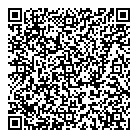  приемной комиссии                                                           Н.ӘуесбекұлыВЫПИСКАиз экзаменационной ведомостиот «08»«июля» 2021гв том, что они  в составе абитуриентов КазНПУ им.Абая сдал(а) специальный экзамен и получили «допуск» для поступления на педагогические специальности.Ответственный секретарь   приемной комиссии                                                           Н.ӘуесбекұлыВЫПИСКАиз экзаменационной ведомостиот «08»«июля» 2021гв том, что они  в составе абитуриентов КазНПУ им.Абая сдал(а) специальный экзамен и получили «допуск» для поступления на педагогические специальности.Ответственный секретарь   приемной комиссии                                                           Н.ӘуесбекұлыВЫПИСКАиз экзаменационной ведомостиот «08»«июля» 2021гв том, что они  в составе абитуриентов КазНПУ им.Абая сдал(а) специальный экзамен и получили «допуск» для поступления на педагогические специальности.Ответственный секретарь   приемной комиссии                                                           Н.ӘуесбекұлыВЫПИСКАиз экзаменационной ведомостиот «08»«июля» 2021гв том, что они  в составе абитуриентов КазНПУ им.Абая сдал(а) специальный экзамен и получили «допуск» для поступления на педагогические специальности.Ответственный секретарь   приемной комиссии                                                           Н.ӘуесбекұлыВЫПИСКАиз экзаменационной ведомостиот «08»«июля» 2021гв том, что они  в составе абитуриентов КазНПУ им.Абая сдал(а) специальный экзамен и получили «допуск» для поступления на педагогические специальности.Ответственный секретарь   приемной комиссии                                                           Н.ӘуесбекұлыВЫПИСКАиз экзаменационной ведомостиот «08»«июля» 2021гв том, что они  в составе абитуриентов КазНПУ им.Абая сдал(а) специальный экзамен и получили «допуск» для поступления на педагогические специальности.Ответственный секретарь   приемной комиссии                                                           Н.ӘуесбекұлыВЫПИСКАиз экзаменационной ведомостиот «08»«июля» 2021гв том, что они  в составе абитуриентов КазНПУ им.Абая сдал(а) специальный экзамен и получили «допуск» для поступления на педагогические специальности.Ответственный секретарь   приемной комиссии                                                           Н.ӘуесбекұлыВЫПИСКАиз экзаменационной ведомостиот «08»«июля» 2021гв том, что они  в составе абитуриентов КазНПУ им.Абая сдал(а) специальный экзамен и получили «допуск» для поступления на педагогические специальности.Ответственный секретарь   приемной комиссии                                                           Н.ӘуесбекұлыВЫПИСКАиз экзаменационной ведомостиот «08»«июля» 2021гв том, что они  в составе абитуриентов КазНПУ им.Абая сдал(а) специальный экзамен и получили «допуск» для поступления на педагогические специальности.Ответственный секретарь   приемной комиссии                                                           Н.ӘуесбекұлыВЫПИСКАиз экзаменационной ведомостиот «08»«июля» 2021гв том, что они  в составе абитуриентов КазНПУ им.Абая сдал(а) специальный экзамен и получили «допуск» для поступления на педагогические специальности.Ответственный секретарь   приемной комиссии                                                           Н.ӘуесбекұлыВЫПИСКАиз экзаменационной ведомостиот «08»«июля» 2021гв том, что они  в составе абитуриентов КазНПУ им.Абая сдал(а) специальный экзамен и получили «допуск» для поступления на педагогические специальности.Ответственный секретарь   приемной комиссии                                                           Н.ӘуесбекұлыВЫПИСКАиз экзаменационной ведомостиот «08»«июля» 2021гв том, что они  в составе абитуриентов КазНПУ им.Абая сдал(а) специальный экзамен и получили «допуск» для поступления на педагогические специальности.Ответственный секретарь   приемной комиссии                                                           Н.ӘуесбекұлыВЫПИСКАиз экзаменационной ведомостиот «08»«июля» 2021гв том, что они  в составе абитуриентов КазНПУ им.Абая сдал(а) специальный экзамен и получили «допуск» для поступления на педагогические специальности.Ответственный секретарь   приемной комиссии                                                           Н.ӘуесбекұлыВЫПИСКАиз экзаменационной ведомостиот «08»«июля» 2021гв том, что они  в составе абитуриентов КазНПУ им.Абая сдал(а) специальный экзамен и получили «допуск» для поступления на педагогические специальности.Ответственный секретарь   приемной комиссии                                                           Н.ӘуесбекұлыВЫПИСКАиз экзаменационной ведомостиот «08»«июля» 2021гв том, что они  в составе абитуриентов КазНПУ им.Абая сдал(а) специальный экзамен и получили «допуск» для поступления на педагогические специальности.Ответственный секретарь   приемной комиссии                                                           Н.ӘуесбекұлыВЫПИСКАиз экзаменационной ведомостиот «08»«июля» 2021гв том, что они  в составе абитуриентов КазНПУ им.Абая сдал(а) специальный экзамен и получили «допуск» для поступления на педагогические специальности.Ответственный секретарь   приемной комиссии                                                           Н.ӘуесбекұлыВЫПИСКАиз экзаменационной ведомостиот «08»«июля» 2021гв том, что они  в составе абитуриентов КазНПУ им.Абая сдал(а) специальный экзамен и получили «допуск» для поступления на педагогические специальности.Ответственный секретарь   приемной комиссии                                                           Н.ӘуесбекұлыВЫПИСКАиз экзаменационной ведомостиот «08»«июля» 2021гв том, что они  в составе абитуриентов КазНПУ им.Абая сдал(а) специальный экзамен и получили «допуск» для поступления на педагогические специальности.Ответственный секретарь   приемной комиссии                                                           Н.ӘуесбекұлыВЫПИСКАиз экзаменационной ведомостиот «08»«июля» 2021гв том, что они  в составе абитуриентов КазНПУ им.Абая сдал(а) специальный экзамен и получили «допуск» для поступления на педагогические специальности.Ответственный секретарь   приемной комиссии                                                           Н.ӘуесбекұлыВЫПИСКАиз экзаменационной ведомостиот «08»«июля» 2021гв том, что они  в составе абитуриентов КазНПУ им.Абая сдал(а) специальный экзамен и получили «допуск» для поступления на педагогические специальности.Ответственный секретарь   приемной комиссии                                                           Н.ӘуесбекұлыВЫПИСКАиз экзаменационной ведомостиот «08»«июля» 2021гв том, что они  в составе абитуриентов КазНПУ им.Абая сдал(а) специальный экзамен и получили «допуск» для поступления на педагогические специальности.Ответственный секретарь   приемной комиссии                                                           Н.ӘуесбекұлыВЫПИСКАиз экзаменационной ведомостиот «08»«июля» 2021гв том, что они  в составе абитуриентов КазНПУ им.Абая сдал(а) специальный экзамен и получили «допуск» для поступления на педагогические специальности.Ответственный секретарь   приемной комиссии                                                           Н.ӘуесбекұлыВЫПИСКАиз экзаменационной ведомостиот «08»«июля» 2021гв том, что они  в составе абитуриентов КазНПУ им.Абая сдал(а) специальный экзамен и получили «допуск» для поступления на педагогические специальности.Ответственный секретарь   приемной комиссии                                                           Н.ӘуесбекұлыВЫПИСКАиз экзаменационной ведомостиот «08»«июля» 2021гв том, что они  в составе абитуриентов КазНПУ им.Абая сдал(а) специальный экзамен и получили «допуск» для поступления на педагогические специальности.Ответственный секретарь   приемной комиссии                                                           Н.ӘуесбекұлыВЫПИСКАиз экзаменационной ведомостиот «08»«июля» 2021гв том, что они  в составе абитуриентов КазНПУ им.Абая сдал(а) специальный экзамен и получили «допуск» для поступления на педагогические специальности.Ответственный секретарь   приемной комиссии                                                           Н.ӘуесбекұлыВЫПИСКАиз экзаменационной ведомостиот «08»«июля» 2021гв том, что они  в составе абитуриентов КазНПУ им.Абая сдал(а) специальный экзамен и получили «допуск» для поступления на педагогические специальности.Ответственный секретарь   приемной комиссии                                                           Н.ӘуесбекұлыВЫПИСКАиз экзаменационной ведомостиот «08»«июля» 2021гв том, что они  в составе абитуриентов КазНПУ им.Абая сдал(а) специальный экзамен и получили «допуск» для поступления на педагогические специальности.Ответственный секретарь   приемной комиссии                                                           Н.ӘуесбекұлыВЫПИСКАиз экзаменационной ведомостиот «08»«июля» 2021гв том, что они  в составе абитуриентов КазНПУ им.Абая сдал(а) специальный экзамен и получили «допуск» для поступления на педагогические специальности.Ответственный секретарь   приемной комиссии                                                           Н.ӘуесбекұлыВЫПИСКАиз экзаменационной ведомостиот «08»«июля» 2021гв том, что они  в составе абитуриентов КазНПУ им.Абая сдал(а) специальный экзамен и получили «допуск» для поступления на педагогические специальности.Ответственный секретарь   приемной комиссии                                                           Н.ӘуесбекұлыВЫПИСКАиз экзаменационной ведомостиот «08»«июля» 2021гв том, что они  в составе абитуриентов КазНПУ им.Абая сдал(а) специальный экзамен и получили «допуск» для поступления на педагогические специальности.Ответственный секретарь   приемной комиссии                                                           Н.ӘуесбекұлыВЫПИСКАиз экзаменационной ведомостиот «08»«июля» 2021гв том, что они  в составе абитуриентов КазНПУ им.Абая сдал(а) специальный экзамен и получили «допуск» для поступления на педагогические специальности.Ответственный секретарь   приемной комиссии                                                           Н.ӘуесбекұлыВЫПИСКАиз экзаменационной ведомостиот «08»«июля» 2021гв том, что они  в составе абитуриентов КазНПУ им.Абая сдал(а) специальный экзамен и получили «допуск» для поступления на педагогические специальности.Ответственный секретарь   приемной комиссии                                                           Н.ӘуесбекұлыВЫПИСКАиз экзаменационной ведомостиот «08»«июля» 2021гв том, что они  в составе абитуриентов КазНПУ им.Абая сдал(а) специальный экзамен и получили «допуск» для поступления на педагогические специальности.Ответственный секретарь   приемной комиссии                                                           Н.ӘуесбекұлыВЫПИСКАиз экзаменационной ведомостиот «08»«июля» 2021гв том, что они  в составе абитуриентов КазНПУ им.Абая сдал(а) специальный экзамен и получили «допуск» для поступления на педагогические специальности.Ответственный секретарь   приемной комиссии                                                           Н.ӘуесбекұлыВЫПИСКАиз экзаменационной ведомостиот «08»«июля» 2021гв том, что они  в составе абитуриентов КазНПУ им.Абая сдал(а) специальный экзамен и получили «допуск» для поступления на педагогические специальности.Ответственный секретарь   приемной комиссии                                                           Н.ӘуесбекұлыВЫПИСКАиз экзаменационной ведомостиот «08»«июля» 2021гв том, что они  в составе абитуриентов КазНПУ им.Абая сдал(а) специальный экзамен и получили «допуск» для поступления на педагогические специальности.Ответственный секретарь   приемной комиссии                                                           Н.ӘуесбекұлыВЫПИСКАиз экзаменационной ведомостиот «08»«июля» 2021гв том, что они  в составе абитуриентов КазНПУ им.Абая сдал(а) специальный экзамен и получили «допуск» для поступления на педагогические специальности.Ответственный секретарь   приемной комиссии                                                           Н.ӘуесбекұлыВЫПИСКАиз экзаменационной ведомостиот «08»«июля» 2021гв том, что они  в составе абитуриентов КазНПУ им.Абая сдал(а) специальный экзамен и получили «допуск» для поступления на педагогические специальности.Ответственный секретарь   приемной комиссии                                                           Н.ӘуесбекұлыВЫПИСКАиз экзаменационной ведомостиот «08»«июля» 2021гв том, что они  в составе абитуриентов КазНПУ им.Абая сдал(а) специальный экзамен и получили «допуск» для поступления на педагогические специальности.Ответственный секретарь   приемной комиссии                                                           Н.ӘуесбекұлыВЫПИСКАиз экзаменационной ведомостиот «08»«июля» 2021гв том, что они  в составе абитуриентов КазНПУ им.Абая сдал(а) специальный экзамен и получили «допуск» для поступления на педагогические специальности.Ответственный секретарь   приемной комиссии                                                           Н.ӘуесбекұлыВЫПИСКАиз экзаменационной ведомостиот «08»«июля» 2021гв том, что они  в составе абитуриентов КазНПУ им.Абая сдал(а) специальный экзамен и получили «допуск» для поступления на педагогические специальности.Ответственный секретарь   приемной комиссии                                                           Н.ӘуесбекұлыВЫПИСКАиз экзаменационной ведомостиот «08»«июля» 2021гв том, что они  в составе абитуриентов КазНПУ им.Абая сдал(а) специальный экзамен и получили «допуск» для поступления на педагогические специальности.Ответственный секретарь   приемной комиссии                                                           Н.ӘуесбекұлыВЫПИСКАиз экзаменационной ведомостиот «08»«июля» 2021гв том, что они  в составе абитуриентов КазНПУ им.Абая сдал(а) специальный экзамен и получили «допуск» для поступления на педагогические специальности.Ответственный секретарь   приемной комиссии                                                           Н.ӘуесбекұлыВЫПИСКАиз экзаменационной ведомостиот «08»«июля» 2021гв том, что они  в составе абитуриентов КазНПУ им.Абая сдал(а) специальный экзамен и получили «допуск» для поступления на педагогические специальности.Ответственный секретарь   приемной комиссии                                                           Н.ӘуесбекұлыВЫПИСКАиз экзаменационной ведомостиот «08»«июля» 2021гв том, что они  в составе абитуриентов КазНПУ им.Абая сдал(а) специальный экзамен и получили «допуск» для поступления на педагогические специальности.Ответственный секретарь   приемной комиссии                                                           Н.ӘуесбекұлыВЫПИСКАиз экзаменационной ведомостиот «08»«июля» 2021гв том, что они  в составе абитуриентов КазНПУ им.Абая сдал(а) специальный экзамен и получили «допуск» для поступления на педагогические специальности.Ответственный секретарь   приемной комиссии                                                           Н.ӘуесбекұлыВЫПИСКАиз экзаменационной ведомостиот «08»«июля» 2021гв том, что они  в составе абитуриентов КазНПУ им.Абая сдал(а) специальный экзамен и получили «допуск» для поступления на педагогические специальности.Ответственный секретарь   приемной комиссии                                                           Н.ӘуесбекұлыВЫПИСКАиз экзаменационной ведомостиот «08»«июля» 2021гв том, что они  в составе абитуриентов КазНПУ им.Абая сдал(а) специальный экзамен и получили «допуск» для поступления на педагогические специальности.Ответственный секретарь   приемной комиссии                                                           Н.ӘуесбекұлыВЫПИСКАиз экзаменационной ведомостиот «08»«июля» 2021гв том, что они  в составе абитуриентов КазНПУ им.Абая сдал(а) специальный экзамен и получили «допуск» для поступления на педагогические специальности.Ответственный секретарь   приемной комиссии                                                           Н.ӘуесбекұлыВЫПИСКАиз экзаменационной ведомостиот «08»«июля» 2021гв том, что они  в составе абитуриентов КазНПУ им.Абая сдал(а) специальный экзамен и получили «допуск» для поступления на педагогические специальности.Ответственный секретарь   приемной комиссии                                                           Н.ӘуесбекұлыВЫПИСКАиз экзаменационной ведомостиот «08»«июля» 2021гв том, что они  в составе абитуриентов КазНПУ им.Абая сдал(а) специальный экзамен и получили «допуск» для поступления на педагогические специальности.Ответственный секретарь   приемной комиссии                                                           Н.ӘуесбекұлыВЫПИСКАиз экзаменационной ведомостиот «08»«июля» 2021гв том, что они  в составе абитуриентов КазНПУ им.Абая сдал(а) специальный экзамен и получили «допуск» для поступления на педагогические специальности.Ответственный секретарь   приемной комиссии                                                           Н.ӘуесбекұлыВЫПИСКАиз экзаменационной ведомостиот «08»«июля» 2021гв том, что они  в составе абитуриентов КазНПУ им.Абая сдал(а) специальный экзамен и получили «допуск» для поступления на педагогические специальности.Ответственный секретарь   приемной комиссии                                                           Н.ӘуесбекұлыВЫПИСКАиз экзаменационной ведомостиот «08»«июля» 2021гв том, что они  в составе абитуриентов КазНПУ им.Абая сдали специальный экзамен и получили «допуск» для поступления на педагогические специальности.Ответственный секретарь   приемной комиссии                                                           Н.ӘуесбекұлыВЫПИСКАиз экзаменационной ведомостиот «08»«июля» 2021гв том, что они  в составе абитуриентов КазНПУ им.Абая сдали специальный экзамен и получили «допуск» для поступления на педагогические специальности.Ответственный секретарь   приемной комиссии                                                           Н.ӘуесбекұлыВЫПИСКАиз экзаменационной ведомостиот «08»«июля» 2021гв том, что они  в составе абитуриентов КазНПУ им.Абая сдали специальный экзамен и получили «допуск» для поступления на педагогические специальности.Ответственный секретарь   приемной комиссии                                                           Н.ӘуесбекұлыВЫПИСКАиз экзаменационной ведомостиот «08»«июля» 2021гв том, что они  в составе абитуриентов КазНПУ им.Абая сдали специальный экзамен и получили «допуск» для поступления на педагогические специальности.Ответственный секретарь   приемной комиссии                                                           Н.ӘуесбекұлыВЫПИСКАиз экзаменационной ведомостиот «08»«июля» 2021гв том, что они  в составе абитуриентов КазНПУ им.Абая сдали специальный экзамен и получили «допуск» для поступления на педагогические специальности.Ответственный секретарь   приемной комиссии                                                           Н.ӘуесбекұлыВЫПИСКАиз экзаменационной ведомостиот «08»«июля» 2021гв том, что они  в составе абитуриентов КазНПУ им.Абая сдали специальный экзамен и получили «допуск» для поступления на педагогические специальности.Ответственный секретарь   приемной комиссии                                                           Н.ӘуесбекұлыВЫПИСКАиз экзаменационной ведомостиот «08»«июля» 2021гв том, что они  в составе абитуриентов КазНПУ им.Абая сдали специальный экзамен и получили «допуск» для поступления на педагогические специальности.Ответственный секретарь   приемной комиссии                                                           Н.ӘуесбекұлыВЫПИСКАиз экзаменационной ведомостиот «08»«июля» 2021гв том, что они  в составе абитуриентов КазНПУ им.Абая сдали специальный экзамен и получили «допуск» для поступления на педагогические специальности.Ответственный секретарь   приемной комиссии                                                           Н.ӘуесбекұлыВЫПИСКАиз экзаменационной ведомостиот «08»«июля» 2021гв том, что они  в составе абитуриентов КазНПУ им.Абая сдали специальный экзамен и получили «допуск» для поступления на педагогические специальности.Ответственный секретарь   приемной комиссии                                                           Н.ӘуесбекұлыВЫПИСКАиз экзаменационной ведомостиот «08»«июля» 2021гв том, что они  в составе абитуриентов КазНПУ им.Абая сдали специальный экзамен и получили «допуск» для поступления на педагогические специальности.Ответственный секретарь   приемной комиссии                                                           Н.ӘуесбекұлыВЫПИСКАиз экзаменационной ведомостиот «08»«июля» 2021гв том, что они  в составе абитуриентов КазНПУ им.Абая сдали специальный экзамен и получили «допуск» для поступления на педагогические специальности.Ответственный секретарь   приемной комиссии                                                           Н.ӘуесбекұлыВЫПИСКАиз экзаменационной ведомостиот «08»«июля» 2021гв том, что они  в составе абитуриентов КазНПУ им.Абая сдали специальный экзамен и получили «допуск» для поступления на педагогические специальности.Ответственный секретарь   приемной комиссии                                                           Н.ӘуесбекұлыВЫПИСКАиз экзаменационной ведомостиот «08»«июля» 2021гв том, что они  в составе абитуриентов КазНПУ им.Абая сдали специальный экзамен и получили «допуск» для поступления на педагогические специальности.Ответственный секретарь   приемной комиссии                                                           Н.ӘуесбекұлыВЫПИСКАиз экзаменационной ведомостиот «08»«июля» 2021гв том, что они  в составе абитуриентов КазНПУ им.Абая сдали специальный экзамен и получили «допуск» для поступления на педагогические специальности.Ответственный секретарь   приемной комиссии                                                           Н.ӘуесбекұлыВЫПИСКАиз экзаменационной ведомостиот «08»«июля» 2021гв том, что они  в составе абитуриентов КазНПУ им.Абая сдали специальный экзамен и получили «допуск» для поступления на педагогические специальности.Ответственный секретарь   приемной комиссии                                                           Н.ӘуесбекұлыВЫПИСКАиз экзаменационной ведомостиот «08»«июля» 2021гв том, что они  в составе абитуриентов КазНПУ им.Абая сдали специальный экзамен и получили «допуск» для поступления на педагогические специальности.Ответственный секретарь   приемной комиссии                                                           Н.ӘуесбекұлыВЫПИСКАиз экзаменационной ведомостиот «08»«июля» 2021гв том, что они  в составе абитуриентов КазНПУ им.Абая сдали специальный экзамен и получили «допуск» для поступления на педагогические специальности.Ответственный секретарь   приемной комиссии                                                           Н.ӘуесбекұлыВЫПИСКАиз экзаменационной ведомостиот «08»«июля» 2021гв том, что они  в составе абитуриентов КазНПУ им.Абая сдали специальный экзамен и получили «допуск» для поступления на педагогические специальности.Ответственный секретарь   приемной комиссии                                                           Н.ӘуесбекұлыВЫПИСКАиз экзаменационной ведомостиот «08»«июля» 2021гв том, что они  в составе абитуриентов КазНПУ им.Абая сдали специальный экзамен и получили «допуск» для поступления на педагогические специальности.Ответственный секретарь   приемной комиссии                                                           Н.ӘуесбекұлыВЫПИСКАиз экзаменационной ведомостиот «08»«июля» 2021г
в том, что они  в составе абитуриентов КазНПУ им.Абая сдали специальный экзамен и получили «допуск» для поступления на педагогические специальности.Ответственный секретарь   приемной комиссии                                                           Н.ӘуесбекұлыВЫПИСКАиз экзаменационной ведомостиот «08»«июля» 2021гв том, что они  в составе абитуриентов КазНПУ им.Абая сдали специальный экзамен и получили «допуск» для поступления на педагогические специальности.Ответственный секретарь   приемной комиссии                                                           Н.ӘуесбекұлыВЫПИСКАиз экзаменационной ведомостиот «08»«июля» 2021гв том, что они  в составе абитуриентов КазНПУ им.Абая сдали специальный экзамен и получили «допуск» для поступления на педагогические специальности.Ответственный секретарь   приемной комиссии                                                           Н.ӘуесбекұлыВЫПИСКАиз экзаменационной ведомостиот «08»«июля» 2021гв том, что они  в составе абитуриентов КазНПУ им.Абая сдали специальный экзамен и получили «допуск» для поступления на педагогические специальности.Ответственный секретарь   приемной комиссии                                                           Н.ӘуесбекұлыВЫПИСКАиз экзаменационной ведомостиот «08»«июля» 2021г
в том, что они  в составе абитуриентов КазНПУ им.Абая сдали специальный экзамен и получили «допуск» для поступления на педагогические специальности.Ответственный секретарь   приемной комиссии                                                           Н.ӘуесбекұлыВЫПИСКАиз экзаменационной ведомостиот «08»«июля» 2021гв том, что они  в составе абитуриентов КазНПУ им.Абая сдали специальный экзамен и получили «допуск» для поступления на педагогические специальности.Ответственный секретарь   приемной комиссии                                                           Н.ӘуесбекұлыВЫПИСКАиз экзаменационной ведомостиот «08»«июля» 2021гв том, что они  в составе абитуриентов КазНПУ им.Абая сдали специальный экзамен и получили «допуск» для поступления на педагогические специальности.Ответственный секретарь   приемной комиссии                                                           Н.ӘуесбекұлыВЫПИСКАиз экзаменационной ведомостиот «08»«июля» 2021гв том, что они  в составе абитуриентов КазНПУ им.Абая сдали специальный экзамен и получили «допуск» для поступления на педагогические специальности.Ответственный секретарь   приемной комиссии                                                           Н.ӘуесбекұлыВЫПИСКАиз экзаменационной ведомостиот «08»«июля» 2021гв том, что они  в составе абитуриентов КазНПУ им.Абая сдали специальный экзамен и получили «допуск» для поступления на педагогические специальности.Ответственный секретарь   приемной комиссии                                                           Н.ӘуесбекұлыВЫПИСКАиз экзаменационной ведомостиот «08»«июля» 2021гв том, что они  в составе абитуриентов КазНПУ им.Абая сдали специальный экзамен и получили «допуск» для поступления на педагогические специальности.Ответственный секретарь   приемной комиссии                                                           Н.ӘуесбекұлыВЫПИСКАиз экзаменационной ведомостиот «08»«июля» 2021гв том, что они  в составе абитуриентов КазНПУ им.Абая сдали специальный экзамен и получили «допуск» для поступления на педагогические специальности.Ответственный секретарь   приемной комиссии                                                           Н.ӘуесбекұлыВЫПИСКАиз экзаменационной ведомостиот «08»«июля» 2021гв том, что они  в составе абитуриентов КазНПУ им.Абая сдали специальный экзамен и получили «допуск» для поступления на педагогические специальности.Ответственный секретарь   приемной комиссии                                                           Н.ӘуесбекұлыВЫПИСКАиз экзаменационной ведомостиот «08»«июля» 2021гв том, что они  в составе абитуриентов КазНПУ им.Абая сдали специальный экзамен и получили «допуск» для поступления на педагогические специальности.Ответственный секретарь   приемной комиссии                                                           Н.ӘуесбекұлыВЫПИСКАиз экзаменационной ведомостиот «08»«июля» 2021гв том, что они  в составе абитуриентов КазНПУ им.Абая сдали специальный экзамен и получили «допуск» для поступления на педагогические специальности.Ответственный секретарь   приемной комиссии                                                           Н.ӘуесбекұлыВЫПИСКАиз экзаменационной ведомостиот «08»«июля» 2021гв том, что они  в составе абитуриентов КазНПУ им.Абая сдали специальный экзамен и получили «допуск» для поступления на педагогические специальности.Ответственный секретарь   приемной комиссии                                                           Н.ӘуесбекұлыВЫПИСКАиз экзаменационной ведомостиот «08»«июля» 2021гв том, что они  в составе абитуриентов КазНПУ им.Абая сдали специальный экзамен и получили «допуск» для поступления на педагогические специальности.Ответственный секретарь   приемной комиссии                                                           Н.ӘуесбекұлыВЫПИСКАиз экзаменационной ведомостиот «08»«июля» 2021гв том, что они  в составе абитуриентов КазНПУ им.Абая сдали специальный экзамен и получили «допуск» для поступления на педагогические специальности.Ответственный секретарь   приемной комиссии                                                           Н.ӘуесбекұлыВЫПИСКАиз экзаменационной ведомостиот «08»«июля» 2021гв том, что они  в составе абитуриентов КазНПУ им.Абая сдали специальный экзамен и получили «допуск» для поступления на педагогические специальности.Ответственный секретарь   приемной комиссии                                                           Н.ӘуесбекұлыВЫПИСКАиз экзаменационной ведомостиот «08»«июля» 2021гв том, что они  в составе абитуриентов КазНПУ им.Абая сдали специальный экзамен и получили «допуск» для поступления на педагогические специальности.Ответственный секретарь   приемной комиссии                                                           Н.ӘуесбекұлыВЫПИСКАиз экзаменационной ведомостиот «08»«июля» 2021гв том, что они  в составе абитуриентов КазНПУ им.Абая сдали специальный экзамен и получили «допуск» для поступления на педагогические специальности.Ответственный секретарь   приемной комиссии                                                           Н.ӘуесбекұлыВЫПИСКАиз экзаменационной ведомостиот «08»«июля» 2021гв том, что они  в составе абитуриентов КазНПУ им.Абая сдали специальный экзамен и получили «допуск» для поступления на педагогические специальности.Ответственный секретарь   приемной комиссии                                                           Н.ӘуесбекұлыВЫПИСКАиз экзаменационной ведомостиот «08»«июля» 2021гв том, что они  в составе абитуриентов КазНПУ им.Абая сдали специальный экзамен и получили «допуск» для поступления на педагогические специальности.Ответственный секретарь   приемной комиссии                                                           Н.ӘуесбекұлыTurmakhan Nursultan Kuttybekuly40418500449Абазбекова Диана Жарқынбекқызы30906600238Абай Мөлдір Жанатқызы40430600768Абайұлы Есқанат40516500253Абайхан Шынар Полаткызы40824600204Абатова Камшат Абатқызы30608601583Аббасова Назгүл Журатқызы40903601618Абдибаева Арайлым Серікқызы40425601624Абдигаппар Ұлмира Сапарбекқызы31129600623Абдикадирова Жаннатой Алимжоновна30808600265Абдилда Мерей Ермекқызы40622501055Абдилла Мереке Қыдырбайқызы30707600474Абдилязова Севара Фархадқызы30802600301Абдираманқызы Амина40622601899Абдихадирова Гүлденай Берікқызы30813600450Абдікерім Аяулым Қаирқызы41128601251Абдіқайым Алтынай Абдужапарқызы40926601089Абдіманап Еңлік Ергатқызы31016600173АБДРАИМОВА ДИАНА20722601432Абдраманова Аружан Нуриддиқызы40212600920Абдрахман Жанибекұлы40808550831Абдрахманова Ақбота Бауыржанқызы40202601528Абдуваитова Айдана Әбубәкіркызы31203600615Абдуғаппар Тоғжан Нұржанқызы40825601397Абдукаримова Мақпал Мұқан қызы1,913E+11Абдулла Аниля Тұрарқызы40126601199Абдулла Бақдаулет Абдраймұлы40323500869Абдуллаева Альбина Мырзағалиқыз31201600357Абдуллаева Нурайя Марленқызы40213601280Абдуллаева Эльмира Жумадуллақызы40515601639Абдурауфов Жахонгир Алимжанович31024501456Абдурахманова Эъзоза Хасанқызы40925600937Абдушукурова Гүлназ Абдымұратқызы40113600279Абдығазы Азамат40109500706Абдыгалиева Назерке Анапияевна40514600378Абдыкаим Жансая40502601003Абдықұл Еркежан Асқарқызы40517600304Абдыхахарова Аяжан Асхатқызы30624601818АБЕЛЬДИНОВА АЖАР КАРШЫГАЕВНА40615651167Абеубакирова Гүлдана Дидаровна31008600615Абжапарова Амина Сейсенбекқызы30411601417АБЖАППАРОВА АЖАР МАРАТҚЫЗЫ40706601598Абжаппарова Сабина Бахытқызы31219600315Абил Азамат Ғалымұлы40122500300Абилахмет Альфия Жумагазыкызы30904651678Абилдаева Акниет Озарбайкызы40604601543Аблайханова Гульнұр Серікқызы40504600768Аблеким Айғазы Абилғазыұлы31221500191Абсултанова Акбота Ерполатовна30508600353Абуакір Аружан Бахытжанқызы31228600265Абужан Анель Абайқызы40629601252Абулхаирова Айдана Серікқызы40830650411Абуова Акдиля Жарқынбекқызы41023000105Абуталип Даулет Султанұлы40103501632Авлай Асел40817651409Ағаділ Жанар Ерланқызы10201601309Ағайдар Алтынқыз Оразалықызы30917600585АҒАЙДАРОВА ЖАНСАЯ СЕРІКҚЫЗЫ40206601321Адал Керек Бағланқызы40410600670Адилбеков Адил Адилбекович30915500657Адилхан Ақмаржан Ғалымқызы40918601603Адилхан Жансая Максатқызы40107601076АДІЛ АДІЛЕТ ДАУРЕНҰЛЫ40601502330Адылова Шахзода Ихтиёрқызы40827601000Аженова Улдамет Бахытқызы40621601556Ажикенова Алина Сериковна40117600825Азамат Гулнур Наржігітқызы40312601784Азаматов Даурен Азаматулы41113550797Азатбекова Альфия Рашид кизи1,913E+11Азатова Зере Саидкызы30716600867Ази Оралбай Жалғасұлы40928500134Айбекқызы Гүлнұр40910651761Айбекова Айсұлу Айбекқызы40430650506Айғазы Сұңқар40721550706Айгерим Абдулхамидова Жамбылкызы30820651631Айдарова Минура Закирқызы30505600783Айдарханова Құралай Қайратбекқызы40607650101Айдынқызы Аяла40704650068Айжанов Руслан Рауанұлы30326500754Айкенова Ақзия Қанатқызы30607601578Аймагамбетова Актолкын Амангелдиевна30802000096Аймаханова Мадина Даулеткызы31020600541Айнабек Қарақат Сейлбекқызы40312601249Айтбаева Ақерке Бақытжанқызы40109600168Айтбаева Аружан Нурланкызы40817602113Айтбаева Нұрайым Талғатқызы31003601021Айтбай Арайлым Мухамеджанқызы40808600960Айтбай Аяулым Тағайқызы31019600625Айтбай Гулназ Талимақынқызы31119601191Айтбай Дамир Оразбайұлы40827500234Айтбай Дариға Әскерқызы31226600343Айтбай Әсемай Балтабайқызы40629600333Айтбай Жұлдыз Ғалымжанқызы40905600066Айтбекова Аяулым Ержанқызы31213600411Айтжан Ерсін Ермуратұлы30929550967Айтқазиева Дана Ерікқызы40703650410Айтқазина Шолпан Жәнібекқызы30727600979Айту Абзал40929501603Айтуреева Мерей Бақытқызы40416600365Айтымов Бекзат Жұмалыұлы40515551301Акапова Дана40909650817Акзер Нурсапина Асланбеккызы31010601149Акимбекова Айдана Мұратбекқызы40101651337Акрамова Дилмира Валихановна40224601429Акчатаева Диана31123650617Ақалмасқызы Зейнеп41121600215Ақберді Айсана Ерболқызы40109600722Ақберді Жадыра Еркінбекқызы30809600151Ақжолова Нұрай Талғатқызы40607601094Ақмұратова Динара Нұрсултанқызы41220651337Ақнияз Арайлым Мұратқызы30818601357Ақниязова Гүлбану Жылқайдарқызы40307651159Ақнұр Қорабаева41212650523Ақтілеуов Жансерік Мұратұлы40113500242АҚЫЛ АРУЖАН АЙНАБАЙҚЫЗЫ40308650136Ақылбек Бибігүл Бақытжанқызы31202600085Алайдарова Жасмин Қанжарқызы21120601343Алайманова Диназ Бердібекқызы41115650675Аламанова Жадыра Нұрланқызы40802600492Алатаева Жансая Жұмағазықызы40827601259Алауова Айсауле Бекқабылқызы40712650093Алауова Гүласал Романқызы40418601542Алғабек Бүлдіршін20802600736Алдаш Алтынбек Амирбекұлы40130501114Алжанова Ұлмекен Кахарманқызы40618600670АЛИАСҚАР БАҚБЕРГЕН ОРАЗАЛИҚЫЗЫ40228501206АЛИБЕКОВА СЫМБАТ МҰХТАРҚЫЗЫ40404651394Алибиева Камилла Нурлановна31223601088Алиев Кайрат Улуксатович40506550473Алимбеккызы Айнам40406651167Алимбетова Аида40118650857Алихан Сая Асилханқызы40303600479Алихан Шұғыла Оразханқызы41009600484Алиханова Ырысты Өмірханқызы31111600972Алишев Ринат Худайбергенұлы40919500175Алия Саду40625601082Аллабергенова Айгерим Асанқызы40920601264Аллабергенова Нилуфар Байматқызы31103600621Алмабай Салтанат Сәрсенғалиқызы40319600259Алмабекова Диана Арманқызы40202600847Алман Қыдырәлі Сәбитұлы41109500263Алматова Жазира Жұбандыққызы30106650255Алпамыс Назым40803601525Алпан Фариза Бахтиярқызы31127651092Алпан Фариза Бахтиярқызы31127651092Алпан Фариза Бахтиярқызы31127651092Алпысбай Ұлпан Жетпісбайқызы40620601293Алпысбек Ақнұр Мұхитқызы40209600141Алпысбек Нұрай Қанатқызы40125600849Алтынбек Аружан Бекқызы40310601377Алтынбек Балмира41224600384Алтынәлі Ақдидар40124600328Аман Айдана Ермаханқызы40607601538Аман Аружан Аманқызы40128650485АМАН АЯУЛЫМ ДОСБОЛҚЫЗЫ40218601035Аманбаева Нуриза Кайратбековна40721601450Аманбай Данира Жұмаханқызы40407600574Аманбай Самира Махсатбекқызы40805601358Амангелдиев Бекзат Асқарұлы40906550903Амангелдиева Аружан Кайраткызы40406651048Амангелдиева Гулнәр Жангелдиқызы30702601445Амангелдиева Жұлдыз Абатқызы41023650457Амангелдиқызы Әсем40818651157Амангелдина Жансауле Саламаткызы40226650646АМАНГЕЛДИНА ЖАНСӘУЛЕ САЛАМАТҚЫЗЫ40226650646Амангелдина Перизат Нұралықызы40118650906Амангелді Арайлым Бауыржанқызы40921600432Амангелді Әсел Жанатқызы40311650727Амангелді Мадияр Тұрарұлы40930500185Амангелді Рахат Пулодұлы40108500780Амангелді Сая Мұхтарқызы40308600487Амангелді Ұлжан Мустафақызы40418600465Амангельдиева Жанел Шынгискызы30519601440Амангельды Аяжан Еркінқызы31206600245Амандықова Гүлхан Асылханқызы40723650431АМАНӘЛІ СЕЗІМ АҚБЕРГЕНҚЫЗЫ40424601258Аманжанқызы Дариға40220650197Аманжолов Рахат Көмекұлы40125550531Аманжолова Мөлдір Айбарқызы31007651050Аманқосова Феруза Буркитқызы40219651001Амантай Айтолқын Жамбулбекқызы30104601246Амантай Аяулым Бақтиярқызы40718600387  Амантай Береке Ролланқызы40729601404Амантай Индира Қайратқызы31028600208Амантай Маржан Берікболқызы40417601488Амантай Сымбат Русланқызы40813601758АМАНТҰРЛЫ НҰРШАТ АМАНТҰРЛЫҚЫЗЫ40706651980Аметова Маншүк Аманкелдіқызы40904601108Амирбек Нұрбақыт Даниярұлы30624500675Амирхан Гүлназ Нұрланқызы81210600028Анарбаев Нұрбол Ерғалиұлы40513501037Анарбеков Темірлан Бейбітұлы30908550734Анарматова Малика Баймуратовна40416601640Андабек Әйгерім Талғатқызы31023600449Андреева Аружан Мухтаровна41217601443Ануарбек Замира Ғаниқызы31001600964Аппазова Перизат Кошкаркизи31008601603Аптөреева Шапағат Айтөреқызы40408600222Аралбай Ұлдана Дәуренқұлқызы31206600235Арапбаева Ақтолқын Нұрбекқызы50228601680Арапбаева Бону Серикбайқизи40324600454Арғынбай Айсұлтан Сержанұлы30706501807АРҚАБАЙ ІҢКƏР МƏДІХАНҚЫЗЫ40210600147Арлыхан Зарина Николайқызы40327600094Арманқызы Индира40606600388Арманқызы Фарида40819600188Артикбаева Умида Кандибеккизи30821601422Артықбай Вазира Әлімжанқызы50207600569Аружан Нұртлеуқызы40117600429Аружан Пернебек Рахимжанқызы40829600945Архабаева Аружан Жанибек қизи40615600654Арысбек Әмина Мұратбекқызы40517600831Арыстанбек Ақерке Қайсарқызы               980710451221.Арыстанбек Ләйлә Қуанышқызы31121600164Арыстанбекова Аружан Бақытқызы30108601139Арыстанбекова Назым Ғабитқызы31218600290Арысұланқызы Бибінұр30917600476Асан Ақерке Жайдарханқызы40326600089Асан Аяжан Кайратқызы40215600253Асан Әнел Пайзиқызы40611600922Асанова Асемгүл Эржанкизи40820601647Асанова Диляра Төлегенқызы41110650658Асетхан Асем Бауыржанқызы40210600972Аскар Каракат Ергаликызы40122601078Аскарова Жанна Аскарқызы40411600546Аскербек Алина Болатқызы40918600601Асқанбаева Нұрсұлу Берікқызы40321601604Асқар Айдана Болатбекқызы30611600224Асқар Айжан Ахатқызы30524600688Асқар Қаламқас Бекетқызы40929600681Асқар Ноян Өміртайұлы41005500822Асқарбек Аружан Әділбайқызы31130600758Асқарбек Мерей Әмірханқызы41213550255Асқарқызы Үміт41027601381Асқарқызы Ұлдана41111600845Асқарова Балмира Ақылбекқызы31001601784Асқарова Бану Берікқызы40715601963Асқатқызы Ботакөз31130601151Асыл Балнұр Ғалымқызы40504600928Асылбек Інжу Жеңісбекқызы31226650904Асылбек Мадина Адилбекқызы40401600747Асылхан Айсымбат Аралбайқызы31115600131Атабаева Аружан Қуандыққызы40904650542Атабаева Ғазиза Нұрланқызы40301650871Атақұлоаа Назерке Әнуарбекқызы30705600582Атапкелқызы Назым41226651082АТАХАН АСЫЛЖАН БАУЫРЖАНҰЛЫ40509501392Атентай Еңлік Исатайқызы31025601130Атибек Жамбыл Абайұлы40330501598Атхамбаева Камола Рахманбердіқызы40226601806Ауғанбаев Мирас Берікұлы40229500194Ауелбек Рахат Бекзатұлы40829501709Аутан Диана Дәулетбекқызы40425600989Ахилбек Маржан Кадырханқызы40115601882Ахимаан Калиман41207601904Ахматжанова Мафтуна Муратжановна30827601465Ахмедәлім Сабина Ахмедкәрімқызы40825601872Ахмедова Жұлдыз Аманкосқызы41116651381Ахмет Айтқали Полатұлы40201500319Ахмет Дана Ардаққызы30819601411Ахметбай Дамира Лухманжанқызы31122600239Ахметғали Аяаулым Егесбердіқызы30910600389Ахметжан Шұғыла Бауыржанқызы40904600417Ахметжанов Диас Жанатұлы40623551587Ахметканова Айым Нурболатқызы40831650556Ахметкарим Нұрай Нұрлыбекқызы40322600463Ахметов Сундетбек Полатулы30403550302Ахметова Шырын Бейбітқызы30925650703Ашимова Амина31111601524Аширбаева Нұрлы Сайранқызы40510601136Аязбай Айымқыз Мұратқызы40301600647Аязхан Акмарал30920601639Аяпберген Альбина Ермекқызы40814600903Аяулым Ниязбек40615601741Бабағұмар Ұлдана Бахытқызы40221601086Багбай Аружан Асқарқызы40704600172Багдат Аяулым Сериккызы40430601805Базарбаев Ерасыл Аманжольулы40112550263Базарбаева Дариға Мақсатқызы40105650777Базарбаева Тәрбие Бауыржанқызы31217600285Базарбай Аяжан Бақытжанқызы31221600613Базарбай Бағнұр Қайратқызы40823600299Базарбай Жадыра Асанқызы30801600217Базарбай Жадыра Бақытжанқызы40312600141Базарбай Лаззат Мұратқызы30831600845Базарханова Алина Жанатқызы31219601204Байбек Шапағат Сәкенқызы40617601603Байболқызы Ділназ40730650606Баибосинов Рустем Куанышбаевич20801501732Байбосын Айдана Нұркелдіқызы40226600947Байғабыл Жансая Жандосқызы40804600166Байғазы Анель Талғатқызы40727600712Байджанова Альбина Муратовна40629650607Байдуллаева Аяулым Берикқызы40602600316Байдүйсен Жанель Жалғасқызы40610600141Байзақ Акниет Мухиткызы30828601490Байқоныс Мерей Серікқызы31228600245Баймағамбетова Айкерім40121650942Баймашқызы Құралай40605600174Баймбет Әділет Бахытұлы31216501698Баймұратова Әсел Русланқызы40213651376Байназар Ақжан Құламергенқызы40210600721Байтасова Ельнура Акмаловна40105601530Байтемир Асел Ергалиқызы40501600971Байтлеуова Гүлжанар Серікқызы40419600183Байтык Мырзагүл30719600618Байымбетова Аружан Абылайханқызы31114601263Бакбаев Ерсултан Мухтарулы30413501120Бакирова Аружан Сериккызы31121600471Бакыт Арайлым Аманжолқызы31117650842Бакытбергенқызы Гауһар41225600865Бақайқызы Таңдана40201650164Бақберген Толқынай Ертайқызы31014600935Бақи Мақсат Мәдиұлы41104550877Бақназар Тоғжан Сәбитқызы31004600653Бақтиярова Жанай Халымжанқызы31214601039Бақтыбай Нұрила Амантайқызы31111601089Бақыт Ажар Айдосқызы40809600222Бақытжанұлы Дінмұхаммед Бақытжанұлы3,07245E+11Бақытқан Айгерым40311600344Бақытхан Баян40827600377Балғабай Айнұр Ернарқызы1,80505E+11Балғабеков Бахыт Анарбекович40514500679Балғожа Нуршат Болатқызы30204600241Балғын Нұрсолтан40123550656Балпан Асылзат Мұратқызы10916601168Балтабаева Нұрила Жеңісқызы31121601628Балтабай Әлишер Алибекұлы31113501390Балтабай Инабат40217600313Балтахараева Айгерім Бекбасқызы40814601426Балыкбаева Аяжан Зұлпыхарқызы21111601552Бальуразова Динара Омарбекқызы40505650781Барат Ұлбала30311601033Барахатов Жайсаң Исламғалиұлы21229550487Батылқызы Айгерім30829600785Батырбек Әділ Рамилұлы41003500475Баубек Бибігүл Болатқызы20128600772Баубек Ұлжалғас Бақытжанқызы40404601596Баубекұлы Айдынбек40519500755Баукенова Айым Ерланқызы30819600265Бауыржан Аида Бауыржанкызы41118600159Бауыржан Ақбота40710650637Бауыржанқызы Қасиет40205600289Бауыржанова Айдана Бауыржанқызы41015650919Бахадур Ақтоты Серікқызы40815601878Бахтова Сара Расулқызы40601600251Бахтығалиева Перизат Батырханқызы40313650867Бахытбекова Аружан Жомартқызы40825601436Бахытжан Ахсунхар31201000170Бахытжан Мереке Нұрболтқызы30501601492Бахытжанқызы Дана40824600244Башиева Мерей Айбековна40130650476Бегайдар Мерей Бауыржанқызы30930600784Бегалиева Ақнур Алмасқызы40117600914Бегалиева Ақнұр Алмасқызы40117600914Бегалиева Шахзода Рустамбековна40711601486Бегдилла Ғабит Мұхтарұлы30523501941Бегділдаев Ерзат Серікұлы40424501439Бегенжан Айбек Екшенбайұлы40808501744Бегімбек Ақниет Талғатқызы41128601291Бегімбек Есбол Нұрымұлы30909501345Бегімқұл Әйгерім Ерғалиқызы40720600249Бегұл Нұрай Нұрланқызы40419600232Бедер Мұхаммед Мұратұлы40725500973Бейсембаев Ерлік Ерікұлы40416500696Бейсембаева Аяна Саматовна40128650445Бейсембай Назерке Мерекеліқызы31224650319Бейсембеков Абай Талгатулы31111501974Бейсен Ерасыл Серікұлы30907500336Бейсен Риза31107600693Бейсеналы Аяулым Талғатқызы31101600571БЕЙСЕНБАЙ АЙАРУ БАХЫТЖАНҚЫЗЫ40710600442Бейсенбай Айым Арыстанбекқызы40214600773Бейсенқұл Ұлдар Нұркелдіқызы40224600094Бейсенқұл Эльзат Жеңісқызы40309600462Бекасылова Аяулым Алмасқызы31221601265Бекболат Аманжол Болатұлы31215550135Бекболат Бейбит40801651362Бекболат Күнсұлу30604651637Бекболатқызы Айсана40305600659Бекбосынқызы Аяжан40414601213Бекенова Альмира Аскаровна40826651428Бекенова Дильназ Жұмабайқызы40704650694Бекжан Бекарыс Мақсатұлы40827501570Бекжан Құралай Әділбекқызы40325600965Бекжанова Юлдуз Бахтиёркизи40402601684Бекзада Нұрай Базарханқызы31106600955Бекзатқызы Гулим31116601244Бекзатхан Бибігүл Талғатқызы30625601080Бекмурат Меруерт Жеңісбекқызы30914601478Бекмурат Рауаят Бекмұратқызы40917601812Бекмуханбет Алтынай Абзалкызы40224601072Бекмұрат Бағжан20725000185Бекмұратова Əсел Берікқызы40703501189Бекназар Әлихан Сейлханұлы30829500392Бексұлтан Көркемжан31231600102Бексұлтанова Балнұр Шыңғысқызы30901601368Бектас Айдана40513601464Бектасов.Бағдаулет.Бауыржанұлы30704500917Белтай Алтынай Бауыржанқызы40502601360Белхожа Жансая Қамысбекқызы40811601261Бемаханов Максат Рустамалиуглы30324500189Бердалиева Еңлік Мақсатқызы31127600088Бердембаева Нәзгүль Еспайқызы10807600315Бердибаев Бакберген Канатұлы31208501842Бердиева Аружан40520601824Бердиханова Ақерке Танатқызы40718650323Бердияр Абылай Берікбекұлы40130500295Бердіғали Алтынбек Кенжебекұлы40405551214Берик Ходжабоев Эрдуллаевич30910500664Берікбай Аяна Серікқалиқызы40427600933Берікбай Баян10621000297Берікбол Жанат Тауланқызы40402601000Берікбосын Маржан Еркінқызы40812600902Берікұлы Бекнұр40116500417Беркинбаева Аружан Байсейтовна40519650708Беркінбай Камила Сұлтанқызы40329601678Бертілеуова Айым Бақытқызы31023600363Бершау Айдана Сатмаханбетқызы31216601149Бершинбекова Аружан Жеңісқызы40713600726Бестай Гүлназ Айдарәліқызы40906600894Бәкір Нұрасыл Мұхтар40817501446Биболова Мерей Талғатқызы40205601792Биғалиев Бағдат Азаматұлы41001551012Бигалиқызы Самал30703601341Биксариева Диана Исаевна40724650435Билял Камиля Нұрланқызы31205601406Бимағанбет Гүлнұр Жадырасынқызы40218650355Бимағанбет Мереке Сүндетқызы30223600136Бозбаева Зухра Адилбайқизи10524600278Бозғұланова Камила Болатбекқызы40419600094Боирова Айнура Каржовкизи41006600765Болат Аққанат Жанғалиқызы30524600211Болат Ақнұр Болатқызы40904651045БОЛАТ АРУЖАН ДОСТАНКЫЗЫ40905650776Болатбек Гүлшат Мақсатқызы30429600661Болатбек Жанерке1215651203Болатбек Шұғыла Болатбекқызы40410651218Болатқұл Диана Нұрболатқызы40913600595Болатқызы Ақерке40617601663Болатқызы Анар40818601011Болатқызы Аяжан40229600656Болатова Айнел Алтайқызы40223650697Болатова Камила Болатқызы40326600495Болатұлы Қуаныш40111501557Болатхан Арман Әділханұлы31219500438Болғанбекова Қарагөз Мадиярбекқызы31105601501Болтаева Дана Ерланқызы40201600980Болысбек Зарина Исабекқы40409601593Болысбек Сара Нұрланқызы40908601060Борамбаев Ержан Қайратұлы30828550869Боранкулова Аружан Ерболкызы11209650323Борібеқ Жұлдызай Рысқұлбеққызы20526601010Булебайқызы Сая Бөлебай30518601346Буран Дария41108651010Ғабитқызы Жанерке40502601310Ғабитқызы Қасиет40608600100Гайбулла Гулрух Фурхадқызы40511601308Ғалым Әкім Досымұлы40205550398Ғалымқызы Айым40506600979Гаппарова Сабина Муроджонкизи40603600699Ғинаят Аяулым Қайратқызы40421650745ГИНАЯТОВА ГУЛЖАЙНА40229650058Гиниатова Арайлым Еркінқызы31227650761Ғниат Дана Асылханқызы40518651275Гулдана Куанышова Ералыкызы40125601193Гулжанат Базарбаева31206600844Гульмира Айдарбекова31029600658Дабыл Ақниет Сабырəліқызы40407600811Дабыл Медғат Азаматұлы31102500065Давлетбаева Земфира Касымқызы40106601447Давлетова Аружан Серикбаевна40730651981ДАВЛЕТЯРОВ АЯН ТАЛҒАТҰЛЫ40307501295Давранбекова Улбосын Керімбекқызы40123600828Дадажанова Зарина Нұрланқызы40810601840Дадаханов Бекзод Алимухаммадұлы31102500663Дайрабек Бағлан Хамзатұлы31130500395Дайырғали Айсана Данабекқызы40710651467Дамирова Аяна Дамиркызы40317600981Дамужан Сағыныш20620601795Данай Гүлжауһар Бектурганқызы40626601345Данияр Ерболат Бауыржанұлы40418501259Данияр Жандияр Серікұлы31226500802Дархан Молдир Асланкызы40530601373Дарханбай Әсем Талғатқызы30810601036Дастанқызы Ақерке40510601592Дауренова Салтанат Турсункулқызы40530601195Дәуірбай Аружан Ермекқызы40628600883Дәулет Ақбота Ержанқызы40607651605Дәулет Мақпал Исаханқызы40823601396Дәулетбек Кәусәр Темірбекқызы50221651571Дәулетияр Бекзат31012501094Дәулеткерей Әйгерім Есболқызы40728650111Дәулетхан Әбілхан Бейбітханұлы40407500260Дәулетханқызы Айханым40104600190Джанбаева Гулсая Маратовна9,81104E+11Джанузакова Ботакөз Алжаппаровна30409601531Джаншаева Гульназ Шеризатовна30911650698Джасенова Асель Тлековна40726651216Джумагулова Жанбота Куатовна31108601191Джусупова Әсел Бахытбекқызы40217600373Дилрабо Тухташева Рахманалиқызы31225600813Дильназ Жолдасбекова Қанатқызы40614601469Ділдабекова Динара Нұрлыбекқызы40722601179Ділдәбек Аружан Әбдіғафурқызы40605601231Довлетова Куралай Довлетовна30306000049Доғдырбай Дениза Миятханқызы40930600677Дос Қарақат Ержанқызы40517600681Досай Мерей Мақсатқызы40620600592Досанов Жанарыс Куралбайұлы40507551704Досахан Бағдат Нугманұлы40911550970Досбол Ақерке Әлімжанқызы40524600719Досим Аида Айбекқызы31221600049Досқожаева Гүлназ Досғалымқызы40528600106Досмағанбет Нұрдина Абзалқызы40117600697Достанова Аида Нұрыбекқызы40215600312Достанова Амангүл Достанқызы31215651388Досымбай Назерке Байрамқызы40808600990Досымқызы Рәзия31124600577Дошанов Усен30516500826Дощанова Милана Жанабековна40904651104Дубекова Дильназ Жанибековна40530600296Дуйсенбаева Алима Ерболовна40728651564Дуйсенбаева Шынарай Мураткызы40606651025Дулат Нұрсұлу Талғатқызы31020600323Дүйсенбаева Асия30818000142Дүйсенбай Айида Базарбайқызы40315601621Дүйсенбек Ақерке Қанатқызы40620601164Дүйсенғали Ұлжан Қуанышқызы30422600366Дыбыкенова Мерей Нургалиевна40123650418Дюсембек Кызжибек Манарбеккызы30910650583Егизбаева Амина Жанысбекқызы40405601690Егізбай Қарашаш Балтабайқызы30908650344Еламан Айгерім Ерболатқызы31110650913Еламан Бекзатхан Маратұлы40222500186Елемес Абзал Урнекұлы40131501576Елемес Аида Сыпабекқызы31018600283Елемес Диана Берікқызы40305601845Елемесова Динара Пулатханкызы30630601781Елеусізова Ақниет Есенәліқызы30915601215Елмұратова Сымбат Сәкенқызы30810600701Елтайқызы Динара40415600131Елубаева Арайлым Бахткизи31128601041Елубай Бакдаулет Сұлтанұлы40506500843Елубай Жанерке Ғалиқызы31202600530Елубай Нұрдана Ашықбайқызы31125601560Енбаев Жансерік Есенжанұлы40429551106Ендібай Аружан40630600735Ералиева Аружан Бауржанқызы31223600822Ералы Аяулым Жузбайқызы30929600263Ералықызы Зерде31124600204Ербол Фариза Ерболқызы40929600601Ерболат Ақсұлу Орынбасарқызы40623601656Ерболат Арайлым Бекболатқызы40720601623Ерболат Аружан40103651194ЕРБОЛАТҚЫЗЫ АЙНҰР40812601069Ербосынова Айгуль Бақытқызы40413600824Ерғали Құралай40120600297Ерғалиқызы Анель40705601047Ергебек Ақбота Мырзабайқызы31204601480Ергеш Аяжан Ерланқызы30326600671Ерғожа Мерей Әсетқызы40430601588Ережеп Гүлбану41027601609Ережеп Мадина Нуржигитқызы40601600421Ерекенов Ельдос Ерболұлы40727500677Ерен Маржан40816650762Ержан Маржан Маратқызы30925601517Ержанқызы Алуа40326600782Ержігіт Дина Бақтиярқызы30920600600Ерик Жаным Избасаркызы40317650908Ерік Айназ Нұржанқызы40723601550Ерік Еркежан30726050013Еркебаева Жадра Қуралбай кизи10703050070Еркебаева Мадина Ерболқызы30609600967Еркинулы Куаннур41001502262Еркін Жұлдыз40210600197Еркін Хадиша Еркінқызы40920600474Еркінбек Аяжан Бахытжанқызы40829601051Еркінбек Зейнеп Амангелдіқызы40502601291Еркінбек Назерке4073060075Еркінбеков Әділет Еркінбекұлы40718501061Еркінқызы Айдана41106600095Ерқасым Аружан Ерланқызы40512600931Ерланқызы Айгерім30729600187Ерланова Ақжүніс Ерланқызы40818651820Ерланова Аружан Ерланкызы40718651311Ерли Наргиза Мәдиқызы40113600556Ерлібекқызы Томирис40721650667Ермағанбетова Аружан Талғатқызы40921600221Ерматова Акдидар Елжан қызы1,913E+11Ермахан Қаламқас30313600195Ермашев Азамат Қуатұлы31218500125Ермек Аружан Ермекқызы30723600695Ермек Гүлсім Берікқызы31116650371Ермек Малика Талғатқызы40115650246Ермек Фариза Жеңісқызы40502600739Ермекбаева Балжан Калдыбайкызы40502601162Ермекова Әсел Жақсылыққызы40807650931Ермекұлы Бауыржан40710501028Ермен Береке Нұралықызы40330601386Ерназарова Фариза312226012Ерназарұлы Думан30923550181Ерханова Асем31224600615Есболған40722601842Есболқызы Айым50418600972Есен Әйгерім Мұратқызы41018600215Есеналина Аружан Мирамбекқызы40227651660Есенбаева Асем Қанатқызы40425600354Есенбай Дариға Мұратқызы40428600281Есенбекова Айдана Арманқызы40402600507Есенғұлова Жауқазын Еркінқызы40722651774Есенжол Ақнұр Ғазизқызы31001600354Есенкабул Әсел Каратбекқызы31029601995Есентай Құралай Сапарғалиқызы40226601033Есімкеева Аида Алтынбекқызы30613600176Есір Перизат Еркеғалиқызы40328600981Есіркеп Ерасыл Қанатұлы40504500585Есіркепова Аида40704601071Есмұрат Әсем Мақсатқызы40406600569Ешанқұл Айжан Қуанышқызы31218601675Әбдіқалық Нұрай Бахытжанқызы40117600479Әбділда Аяулым Қанатқызы30822600271Әбділәшім Аяулым Нұрланқызы40723601263Әбдімүтәліп Махаббат Қуанышқызы21023600368Әбдіразақ Айдана Есімханқызы40511600679Әбдіраман Нурила Бауыржанқызы40513600937Әбдірасейітов Ғалымжан Орынбекұлы20520550456Әбдірасейітова Маржан Орынбекқызы40101650428ӘБДІРАХМАН СҮНДЕТ АҚЫЛБАЙҰЛЫ40419500385Әбдісадықов Қолғанат Маратұлы31030500639Әбдісаттар Гүлфайруз Әбдіманапқызы31120800622Әбдіхалықова Асылзат Әділбекқызы31219600424Әбдралы Рабиға Бақтыбекқызы40917600180Әбдрәсіл Алина Қанатқызы40301600121Әбдуахап Қазыбек Талғатұлы30422500865Әбдуәли Ұлан40724501597Әбенова Дильназ Шакизадақызы40517601653Әбжаппарова Айханым Әбжәмитқызы40602601621Әбибулла Баян Ғаниқызы1,70805E+11Әбинали Мақпал Смағұлқызы40903601767Әбілдә Назерке Жаңабайқызы40928600206Әбілқасым Сандуғаш Сағынбайқызы31108600212Әбілқызы Гүлназ40813600660Әбілпейіс Бауыржан Нұрланұлы40203501785Әбішева Айсұлу Ертуғанқызы31210600435Әбсе Гүлбибі Ауелбекқызы40601602169Әбубәкір Шұғыла Нүркенқызы40111600743Әбубәкірова Динара Нұржанқызы40424601585Әбушахман Сара Төртжанқызы40204600154Әділбай Аяулым Қалыбекқызы31201600268Әділхан Ақтоты Әділханқызы40720600289Әкімхан Шаттық Ержанқызы40129600187Әлайдар Гүлнұр Мұратқызы31108600133Әлден Бекарыс Асылбекұлы30909501137Әлетай Ақнұр Талғатқызы30721600916Әлихан Айдана40704601804Әлиханов Рустам Ғабитұлы40711500709Әлібек Ақниет Тәңірбердіқызы30803600862Әлібек Інжу Мұратбекқызы40817600157Әліғұл Бақжан Рахымжанұлы40229500223Әлім Ақтоты Бахытқызы30823601186Әлім Даниэлла Берікқызы30704600864Әлімбай Анеля Қуатқызы40909601393Әлімжан Гүлфайруз Қуанышқызы40112601073Әлімжан Жанар Еркінқызы40623601458Әлімқазы Шапағат40316551974Әмерханова Балнұр Амангелдіқызы40208650856Әметова Мерей50302600317Әмір Ұлжалғас Амандыққызы40913600159Әпен Жайна Нұрділдәқызы40301601724Әріпбай Мерей Бейбітқызы41009600850Әрубекқызы Ақбөпе30302600908Әсет Диана Әбдіәшімқызы40616600273Әсет Дилназ Әбдіқадырқызы40416600731Әсетқызы Әсем40709650671Әскер Сәбина Бауржанқызы40707600555Әскербек Аружан Қуанышқызы40519601551Әужан Гүлжайнат Нұркенқызы41001600361Әшербек Азима Әділбекқызы20216601194Әшірбек Мақпал Даниярқызы40303600707Жазықбаева Гүлзира Дүйсенбекқызы30325600507Жазықбай Еркежан Ерланқызы40916601609Жайық Аружан Мұратқызы40307600431Жайық Бибі Асланбекқызы40625650308Жаканова Арайлым Аязбекқызы40415600558Жакиева Асел Нартаевна40502651515Жаксыгалиева Еркежан Нурлановна41023651138Жаксылык Қайсар Сакенұлы40414500338Жаксылыкбай Аяжан30908600289Жаксылыкбай Аяжан Исақызы30908600289Жақат Мөлдір Ғалымжанқызы40510600663Жақсыбек Аруна Муханқызы40701601015Жақсыбек Диана Дәулетқызы40619601387Жақсыбек Әсем Тағайбекқызы30826600789Жақсыбек Зейнеп Талғатқызы40228601183Жақсыбек қазиза20318000122Жақсылық Асел Саматханқызы40324601492Жақсылық Балауса Мұхтарқызы40204600263ЖАҚСЫЛЫҚ ЛӘЗЗАТ ЕРГАЛИКЫЗЫ40419600173Жақсылық Эльмира Жанатқызы30505651669Жақсылықова Анэль Алтынбекқызы31209650654Жақсымұрат Мерей Мұратбайқызы40114600125Жақсынбет Айлин Нұрхатқызы41108600869Жақып Нұрдәулет Серикұлы40915550447Жақыпбек Ақниет Ардаққызы40812601178Жалмуханова Арай Талгатқызы40722600656Жамал Әсем Талғатқызы41121600801Жамал Олжас Нұрланұлы30102500647ЖАМАЛАДИНОВА АЙКЕН МАРСОВНА1,913E+11Жамалатдин Әсел Қанатқызы40726601824Жамалатдинова Зейнеп Полатқызы31031000048Жамалбек Талшын Қаналбекқызы40806600513ЖАМАЛБЕК ТАЛШЫН ҚАНАЛБЕКҚЫЗЫ40806600513Жамалова Алия Суйебаевна40809600024Жаманбай Жасулан Сексенбайұлы40828500468Жаманкулова Лаура Майрамбайқызы40404650118Жаманкулова Лаура Майрамбайқызы40404650118Жамбул Аяулым Ағабекқызы31224600967Жанаева Елнура Асқарбекқызы40404601407Жанарбек Қарақат40826600106Жанатбекова Әсел Санатқызы30426600734Жанахметова Айнур Ержанқызы31115601070Жанбырбаева Аяжан Айбековна31226650637Жангазинова Зульета Дархановна30628651261Жанғазы Гүлім Ерланқызы40921600549Жангалиева Диляра Беркутқызы40619601713Жандуллина Бану Жарасқызы31015651231Жаннатова Гүлзат Махамбетқызы31122650897Жаннур Жандарбек Ілиясқызы41019600131Жансерик Нурдана Мусакызы41020601928Жансерік Аяулым Ғаниқызы40504601103Жантуған Асем Ермырзақызы40604600585Жанұзақ Ұлдана40308600080Жаңабай Абылай Талғатұлы41215550236Жаңабай Динара Бағланқызы40726600886Жаңабай Темірлан Бауыржанұлы30905500622Жаңаберген Аружан Жаңабергенқызы40409600199Жаңбырбаева Аружан Айбекқызы31226650647Жапан Майгүл Тилейханқызы30521550929Жаппархан Аяжан Қонысқызы30820600518Жапсарбай Нұрдаулет Жандосұлы30929500653Жарас Нүргүл Мақсатқызы40505601496Жардемов Думан Бауыржанұлы31120550674Жардемова Камилла Амангелдыкызы30911601917Жарлқапова Жайна Смағұлқызы40811650567Жарлхан Мөлдір Сейтжапбарқызы40514600853Жартыбай Қымбат Мәуленқызы40929600473Жарылкасынова Молдир Жеткербаевна31029600609Жарылқапберген Мақпал Бауыржанқызы30926600544Жарылқасын Айғаным Базарқұлқызы30203601204Жарылқасын Ардақ Қыдыралықызы40420600604Жарылқасынова Айсұлу Мұқтарқызы40729600258Жарылхасын Аружан Абылхасымқызы41103601047Жасқайратұлы Ерасыл31027500464Жасуланов Нуржауар Жасуланұлы40826550681Жасұлан Ақбота Боранқызы40123650507Жасұланқызы Айгерім40117600270Жасыұзақ Ұлпан Нұрахметқызы40207601525Жаубасаров Еламан Хурушбой улы40618500951Жданова Динара Ерғалымқызы30704600190Жексенбаев Айбек Айдосұлы40322501059Жексенбекова Дилназ Жалынқызы40718650195Желдеш Разия Жомартқызы31206650816Женисова Акерке Батырхановна30927600629Женсікбаева Айсұлу Амангелдіқызы31229651334Жеңіс Аружан Біржанқызы40430601002Жеңіс Сержан40130050011Жеңісқан Қайсар50112501722Жеңісқызы Ақбота31227600478Жеңісқызы Әйгерім40124600774ЖеңіснұрДанаЖетес Ботакөз Советқызы40918600186Жетібай Гүлсая Нұртілекқызы40706650754Жеткергенова Эльанура Жеткергенқызы40822600095Жетпис Ақжүніс Жанибекқызы40425601729Жетпісбаева Нұргүл Әзбергенқызы40202601002Жәдігерқызы Айна30923650336Жәкенов Арсен30928501140Жәлел Маржан Ақылбекқызы40605600888ЖӘНІБЕКҚЫЗЫ АҚБАЯН40302601879ЖӘҢГІРХАН АЙГЕРІМ ТОҚТАРБАЙҚЫЗЫ30810650659Жиенбаева Гүлнұр Мұратқызы31205650979Жиенбай Сымбат Женісқызы30505600703Жиренбаева Іңкәр Миатбекқызы40623601389Жиренбай Құралай Эдуардқызы30923601348Жолаева Аружан Жұмабекқызы41019601378Жолдас Айдана Талғатқызы30213600558Жолдас Шәкәрім Жолдасұлы40104500510Жолдасалы Ақсезім Жұмабекқызы40313600127Жолдасбаева Ботакоз Байдосовна31116650708Жолдасбаева Жансұлу Жеңісқызы20124601352Жолдасова Іңкәр Умиржанқызы40705601720Жолдыбек Нұрайлым Нұрғалиқызы40126600369Жолмағанбет Махаббат Анесқызы31009651168Жолтай Мөлдір Өмірқызы40809650160Жолшы Нәзия Қайратқызы40604600545Жомарт Майгүл30502000194Жомартов Ұлықбек Польмираұлы31206500289Жуканова Динара Фархатқызы11201600571ЖУМАБАЕВА АЙКӨРКЕМ ЖАКСЫЛЫКҚЫЗЫ40319651184Жумабаева Жулдыз Артуровна40122651400ЖУМАБЕКОВА ФЕРУЗА АХАНҚЫЗЫ9,90614E+11Жумағұлова Айна Бағдатқызы40531650941Жумамурад Ұлжан Тұрарқызы31124601446Жумәділлә Шуғыла Қайратқызы31028601563Жунусова Дана Мейрамкызы40809601191Жупарбай Назым Ерболатқызы40212600772Жураев Сарвар Исмадиеругли40414000128Жүнісбек Жанерке Бақытжанқызы40309601193Жүрсінбай Әсел Бибосынқызы40515600680Жүсіпәли Нұрай Нұрланқызы40808600198Жұбанышова Арайлым Нұрғалиқызы40425650935Жұбатқан Ақбота Серікқызы40529650762Жұбатқан Гүлім Тынышбекқызы40406601686Жұмабаева Мәншүк Қуанышқызы30722650383Жұмабай Құндызай Нұржанқызы30829601436Жұмабек Даниела Ахмедиярқызы31216601595Жұмабек Жадыра Болатбекқызы40527601298Жұмабек Жалғас Саматұлы40114500674Жұмабек Талшын Арманқызы40214600664Жұмабек Шуақ20620000134Жұмабекова Ақбота Батырбекқызы40722650672Жұмағали Фейруза Маратқызы31218601704Жұмаділ Үміт Қуандыққызы40221601737Жұмаділда Ұлжан40901600183Жұмажі Назерке Махамбетқызы40706600597Жұмалиева Жансая Серікқызы30916601558Жұмалы Ақерке Берікқызы31231600172Жұмасат Маржан Нурайданқызы40219650806Жұматқызы Жарқынай31123600096Жұмахан Жанела Ерғалиқызы40323601477Жұмаш Сара Нұркелдіқызы40513601152Жұпарбек Зарина Нұрбекқызы40426600796Жұпарбек Зарина Нұрбекқызы40426600796Жұрымбай Мерей Бауыржанқызы40129600424Жылқыбай Нуршат Бағланқызы31219601373Жылысбаев Ұлан Күздеубекұлы30208500752Задибекова Нозила Хасантаевна30722601810Зайтжанов Аңсат Зиядинұлы20624551569Закерия Нурлы Бакытбекулы41002500182Закиров Элнур Батыралиуғли20917501951Замадин Гүлсезім Асқарқызы41109600170Заманбай Қасым Фурхатұлы40420500935Заманбек Аяулым Аманкельдіқызы40307651228Зарибай Зере Мадиалиқызы40218601387Зейнуллаева Мерей Ақылжанқызы70419600104Зекен Арай Сагынтайкызы10805651021Зулбұхар Алмат Саматұлы40331550482Зулпихарова Жасмин Санжарқызы31105600404Зұлқашева Назгул Мұқтарқызы40318651436Ибрагимқызы Аида Икласова40417650694Ибраев Жұмамұрат Мұстафаұлы40625500315Ибраш Аяулым Сейфуллақызы41211600705ИГИЛИКОВА НҰРБАНУ МАНАСҚЫЗЫ40121601588Иермекбаев Әсет Қайратдинұлы30602501425Изтай Даяна Тимурқызы40429600851Иламан Айбану Бегенқызы40830650789Илесбекова Жансая Адамбекқызы31213600997Илесова Сабина Ильичевна40512651718Ильясов Асылбек Алдабергенұлы41024500271Ильясов Омиржан Омирбекович40613550425Ильясова Жасмина Асаналықызы40415601269Имағанбетова Мерейлі Мұратбекқызы31029650160Имамадиев Бекнур Нұржанұлы40425500328Иманәлі Аружан Тұрсынәліқызы20911601452Инбергенова Жанель Талгатовна30824600480Ирискулова Мохинур Мухаммад қызы40301601635Ирискулова Нилуфар Ихтияровна40615600397Ирисметова Эльсевар Авазовна40715600458Иса Асылхан Шамханұлы30918500306ИСАКОВ АСАДБЕК31213500782Исакова Севара Фахриддиновна30823601611Исембай Фариза Серикқызы31225600605Искак Асыл Мұратұлы40615501705Исмагулова Жұлдыз Қобланқызы40516651026Исмаил Меруерт Бахтиярқызы40613601255Исомитдинова Умида Турдимуратқызы31210600920Итибарова Гулдона Тулеуқизи31101600660Итрухина Сымбат Владимировна40207650513Ишанбеков Нұрхан Жарқынұлы40115501142Ізбасарқызы Сымбат40418650674Ізбасарқызы Сымбат40418650674Ізтұрған Гүлжан Абубакірқызы30705600572Ілесханов Асылбек Мақсатұлы30925501520Кабылбекова Гулмарал Нуркенкызы31030601455Каденова Елдана Ерболатқызы40405600682Кадирханова Әселхан Болатбекқызы40801650295Кадыр Елнора Адылқызы40713601090Кадырбеков Нұрғиса Кадырбекұлы40309550096Кадырхан Жанель Ержанқызы41013601385Кадырчаев Бексултан Ахмедович41012550659Кажданбекова Назерке30901600360Казбеков Сакен Даурханович30814551751Казибаева Асем Арманқызы40312601239Казиева Салтанат Батырбекқызы40412650835Казыбекова Анеля40301600667Казьбек Гүлнур41201601674Какарманов Нурасыл Жасұланұлы40120551671Калабаева Акниет Айткалиевна40626651321Калданбекова Анелья Конысбекқызы41010600519Калдарбек Әйгерім Ахылбекқызы40506600838Калдарбек Әйгерім Ахылбекқызы40506600838Калденова Ләйла Ериковна40329650626Калдыбек Айшолпан Ерболқызы40630601555Калдыбек Шугыла Исабекқызы31204601926Калиева Камила Жанатқызы41127650928Калкулова Аяулым Зиябеккызы40212600326Калмакова Камилла Юрьевна40514651669Камал Жасмин Алтынбекқызы40325600320Камаладдинова Гүлнура Азизқызы40315601720Камалова Гулбану Садыққызы31226601361Каманова Далила40222601091Камардин Елікай Азатқызы40730600656Камитова Алуа Еркешевна31205600953Канал Даурен Сақбайұлы31022500943КАНАЛБАЙ АЛИМА НУРМАХАНҚЫЗЫ30907601083Канапия Мирас Шалдарұлы40412501484Капанова Аяна Азаматовна40320651299Каринтаева Роза Асилбекқызы30903601715Карманова Марьям Жанибековна40306651321Карсибекова Гүлжан Ерболқызы40815600116Картабаева Асель Жамбылбековна31125651329Картжан Ұлсана Хожогелдиқызы40121600272Касималиева Султоной Баходировна40826601848Касин Мапуза30714000206Кахар Өмірзақ Беркинбайұлы30914500641Кашибаева Нұрай Омарқызы40904650681Кашкинбай Ақжүніс Мырзағалиқызы30408600082Кебекбай Дамир Талгатулы10515500450Келдібай Аружан Құдайбергенқызы40515600204Кемелхан Айнұр Асылханқызы30722601642Кендебаева Аружан Муратовна40924602254Кендірбай Роза Бақытқызы21007600360Кенебаева Ұлпан Шапағатқызы31229600805Кененбай Аружан Маратқызы40123601320Кенес Азамат Мақсатұлы31030500585Кенжали Аружан Халбайқызы40813601573Кенжебай Ғалия Ерболқызы30910601189Кенжебек Жанерке Маратқызы30709600475Кенжебек Индира40418600316Кеңесбек Әдеп Елбекқызы40119601686Кеңесхан Әли Мансұрұлы20527501446Керимова Аида Ерболовна31202600808Керімбай Елнар Арайұлы31203501388Керімжан Мейірім Бейбітқызы40422600299Керімтай Әсел Жуванишбекқызы31222601260Кескинбаева Ұлбике Советқызы40823601623Кесперова Нурлыайым Медетовна31226600879Кеунимжай Асель Жамбылқызы409650308Кәрбозова Жансая Мейрханқызы40523651400Кәрімбайқызы Жәния40809600173Княз Мерей Дастанқызв40619600190Комирше Нуралы Жидебайулы30419551457Конбаева Дильназ Хайратовна40620651438Коноваленко Жанель Тимуровна40624600316Копжасар Жанара Кажимураткызы31113601307Копжасар Мадина31126600131Кореген Жансая Азатқызы31214601485Кошакбаева Зайнаб Эркиновна31023601576Кошумова Айсанул Алмасовна40124651421Көбей Гүлсезім Жомартқызы30613601223Көкеш Ұлданай Сырлыбайқызы30515600837КөмекбайЖанатКөпжасар Ақмарал Бекзатқызы31003600192Көркембаева Диана Тоқтыбайқызы40723601342Көшекәлі Әнел Тұрлыбекқызы40802600501Көшенова Аружан Маратқызы30822600231Көшербай Жадыра Нұрланқызы10809650603Куандык Айжан Полатқызы40225601444Куандыкова Индира Исламовна30717600280Куанышбаев Нурсерик Серикович31214500827Куанышбаева Гаухар Батыргалиевна30802600252Куанышбек Аружан Алимжанкызы40331601827Куанышова Альбина Мырзаканкызы40421651397Куанышова Жанерке Бекжанқызы40428601031Куатова Дильназ Есенгалиевна30919650592Кукебаева Аружан Мұратқызы31016600817Кулимжаева Милана Дастанбековна41007600641Кульбаева Гулмира Серікбайқызы40722600755Кумекбаева Жансая Сапаргалиқызы40724650831Кунбазарова Мунира Оразқызы30514601812Кунчинова Аружан Ерланқызы40103650359Куншашева Сымбат Алматовна40427651230Куралбаева Индира Акилбаевна21221601293Куралова Лаура Нурланқызы40607601262Курманбек Майса40905502066Кусаинова Тогжан Дулатовна40121651198Куспеков Айжан Аскаровна31104601566Куттибай Маншук Газизқызы30824600877Куттыбаева Мереке Ерланқызы40322601719Куттымуратова Баян Сабиткызы40605000097Кучербаева Акнур Уракбаевна30215651305Кушерова Умида Ихтияр қизи1,913E+11Күмісбек Қарақат Мейрамбекқызы40310600140Күмісбекова Лашын Русланқызы40527600527Қабдолдаева Тоғжан Ерікқызы40415601000Қабиоллаев Мұрат Ғалымжанұлы40625550521Қабықаева Айкүміс Берікқызы40207650078Қабыл Бейбіт Ақылбекұлы41201502001Қабыл Талғат Ағабекұлы4042650Қабылбек Нұрдана Сержанқызы31020601490Қабылбек Шапағат Ділдабекқызы40102600625Қабылбеков Бекарыс Ертайұлы40520501520Қадау Жайна Ерболатқызы41116650718Қадылхан Алинар40128600230Қадырғазина Балауса Нұржанқызы40913651153Қадырхан Тастемір Маратұлы31009500208Қажгереева Әсел Мәлікқызы40406650832Қазақ Фариза Аразмухаммадқызы40112650616ҚАЗБЕК ЖАРҚЫНАЙ БАҚЫТҚЫЗЫ40609600255Қазиханова Фатима Мақсұтханқызы20921650096Қазыбекова Нұрай Нұрланқызы31115600306Қайдар Аяулым Аманжолқызы30707650222Қайрат Ақнұр Қайратқызы40625600916ҚАЙРАТҚЫЗЫ ГҮЛСӘН41106600174Қайратова Жанна Қайратқызы40421650646Қайратова Камилла Әлімжанқызы40429600504Қайратұлы Бекзатбек Қайратұлы30225500120Қайыржанов Сабыржан Қайыржанұлы40105501029Қалау Қарақат Қанатқызы40605601509Қалдан Тахмина Керімханқызы30718601521Қалдарбек Айымжан30410601309Қалдарбекқызы Айзада40216600437Қалдеш Аружан Теңелқызы31205651214Қалдибег Асқар Рустамбекұлы40822501057Қалдыбаев Абдусамат Ержанұлы31104501103Қалдыбаев Абдусамат Қалдыбаев31104501103Қалдығұлова Жібек Нұрболатқызы40718601444Қали Камилла Жанатқызы31030650681Қалиасқаров Нұрсұлтан Мақсатұлы40924500271Қалибек Аңсар40125500073Қалибек Қымбат Бақытжанқызы30924600632Қалиева Ақсұлу Саниқызы40610601239Қалимолда Аружан Бақытбекқызы40604600713Қалқаман -2соғатова 6320211000170Қалмахан Альбина Ғалымжанқызы41226600632Қалмен Райхан Умирбекқызы30727600344Қалниязова Қарақат Атабайқызы40208650628Қалтай Аружан Керімтайқызы31220600955Қалыбаев Медет Қалыбайұлы40105550483Қалыбай Нұрдәулет Жангелдіұлы40224501323Қалыбек Жанболат Бекетұлы40304500161Қалықберген Әміре Қайнарұлы31204501048Қалысбек Дариға Дауренбекқызы1,20407E+11Қанат Ақжүніс Аймаханқызы30918600647Қанатқызы Дариға41005601689Қанатқызы Шұға31128650068Қанатов Рамазан Амангелдіұлы31105550870Қанет Нұргүл Жеңісқызы40823600427Қанәділ Мерейлім Мұратқызы40627600848Қани Томирис Русланқызы40831600282Қанибай Айшагүл Саматқызы31014600519Қантөре Маржан Әуесханқызы41012601449Қаңлыбай Аида Мансурқызы30629600391Қаңтарбаева Аружан Айдынқызы40406601894Қаппарова Аружан Сабитқызы30920600422Қарабала Диана30512600424Қарақас Жансая Ринатқызы31106601587Қарасай Аружан Серікқызы30919600163Қарахан Камила Қалижанқызы20718601004Қаржаубай Мейрамбек Ширинбекұлы30312501776Қаржаубай Нұрайна Маратқызы30616601715Қасабек Ернұр Жеңісұлы30325550923Қасымбек Бану Мәлікқызы50323601429Қасымбек Қарақат Кенжеханқызы40115600170Қасымбек Назерке Алтынбекқызы40823601316Қасымханова Балым Ерланқызы31201650313Қаупыш Гүлсезім Бұғыбайқызы31225650285Қауызбаев Дарын Серғазыұлы30920550214Қауыш Үмітжан Серікқызы40930601318Қашаған Ажар Қажмұратқызы10722600531Қашқымбай Жанерке Қанышқызы40809600508Қашқынбай Ақниет Дулатбекқызы40726600402Қожабай Әбдірахман Нұрлыбекұлы40628500391Қожабай Әсемай Арманқызы40212651013Қожамұратов Әділ Көбейсінұлы40809550649Қожамұратов Әділ Көбейсінұлы40809550649Қожан Әсем Асатқызы40424600284Қозыбай Айдана Мейіржанқызы40119600132Қойкен Ұлпан Нұрланқызы31021650177Қойлан Меруерт Лесбекқызы40601601953Қойтанова Сағыныш Данабекқызы40402601097Қойшығали Нәзира41202650464Қойшығара Азамат Максимұлы40917551082Қойшыман Мерейлім Нұрланқызы40307601102Қонақбай Аружан Бақытжанқызы40102650334Қонысбек Алтынай Қонысбекқызы30916600133Қорғанбаев Бексұлтан Ермекұлы40721501256Қосай Ұлту Базарбайқызы40308600972Қосалова Ақжүніс Айдарқызы40503651253Қоспанова Мадина Абылайханқызы40926601148Қуанғалиев Ерасыл Әбділдаұлы40325551190Қуандық Аружан Асылбекқызы40621600489Қуандықов Әліби Нұрғазыұлы31017501359Қуантай Әдемі Абызқызы40825600234Қуантай Әліби Дәненбекұлы2,70406E+11Қуантай Әсел Ардаққызы30512600157Қуаншыбай Алтынкүл Қуанышбай30124600287Қуаныш Ақгүл Ақтілеуқызы40602651172Қуаныш Динара Нұрланқызы40113601683Қуанышбай Гүлнұр Айдосқызы30727600245Қуанышева Аякөз Ерғалиқызы40219600344Қуанышева Дариға Сейлханқызы40114650171Қуанышова Гүлдана Ералықызы40125601193Қуатова Шынар Екпінқызы40708650676Қуатова Шынар Екпінқызы40708650676Қурбанова Аружан Еркінқызы31120600892Қурметбек Аққайың30818651452Қуспек Бибінұр Бақтыбекқызы31028650303Құбаева Анар Сәбитқызы40123650676Құдайберген Асылжан Талғатқызы40210600751Құлбек Аяулым Ерболқызы40611600860Құлдыбай Қуаныш Қалдыбайұлы30812501010Құлекенова Томирис Нұрболқызы40411651481Құлмұрат Аяжан Ықтиярқызы40331600204Құлмұратова Нұрайлым Төлегенқызы40630651839Құлымбет Ақзер Төрегелдіқызы31225601693Құрақ Айжан Мухамедьярқызы20708601763Құрал Қарақат Батырғалиқызы40429600970Құралбай Диана Бекболатқызы40629601490Құралова Жанна Аралқызы40421651129Құрбан Анель Бигелдіқызы41101601274Құрбан Аружан Асқарбекқызы30624600611Құрбан Аяжан Сарарбайқызы40421600431Құрбанбай Нурсултан Қанатұлы40329500376Құрбанәлі Аяулым Ермекқызы30822601329Құрлысова Айдана Сәлімғалиқызы30902651429Құрман Әділет Нұрланұлы40402501549Құрманай Гулмира Алишериқызы31103600166Құрманбай Сымбат Абитханқызы40712601610Құрманғалиев Бекарыс Медетұлы40801550625Құрманғалиқызы Ғайса31219600573Құрманова Назерке Жеңісқызы40302600662Құрмантай Тоғжан Ақылтайқызы30825600129Құрмашина Лэйла Нұрғалиқызы31122600655Құрмашина Лэйла Нұрғалиқызы31122600655Құсайын Мәрдән40324500031Құттыбай Айғаным Даниярқызы41010601834Құттыбай Әсем Жәнібекқызы30925600142Құттыбек Балжан Сабврқызы31216600294Құттыбек Балжан Сабырқызы31216Құттымұратова Аружан Бауыржанқызы31029650903Қыдырəлі Аян Бақытқызы30923600647Қыдырғали Аянат Жанабилқызы50818600560Қыдырма Данагүл Мұхтарқызы40218600120Лауадинова Айым Исламқызы40514650205Лес Канат Нурлыбайулы31206500407Лесбек Инабат Қанатқызы30910601743Лесбек Қыдыржан Ертайұлы40118500824Лесбекова Айдана Жұлдызханқызы31218600687Лошкарова Жібек Алтвнбекқызы31107600069Мағзомов Қадырбек Ержанұлы31124550359Мағзомова Ақерке Талғатқызы40509650397Маден Азамат Туребайұлы40731500857Мадетқан Мәди Маратұлы30928501567Мади Саяжан Жасуланқызы40402600448Мадина Ахмедова Халикул кизи30716601789Мадина Әбілғалымқызы40919650613Мадияр Дильназ Даниярқызы40428601557Мадиярқызы Аяулым31111650542Майданбек Қарақат Қуандыққызы30917600159Майданова Жадыра Толегеновна30922650201Майлыбай Аманжан Маратұлы40229550814Майлыбай Әліби Сақиұлы40719551152Майнурова Нурзада Тойлыбековна31027600748Маккамова Аяаулим Маккам кизи20623000349Макул Ақжүніс Алмасбекқызы40306600416Макулбек Ұлжамал Орынбекқызы41103601106Мақсат Айман30619000051Мақсат Аяулым Сабыржанқызы40607600777Мақсат Нажмеденов Жұмабайұлы31226550195Мақсым Ақбота Амангелдіқызы40105601937Мақұлова Салтанат Қанатқызы30714600918Малибек Айгүл Нұрбекқызы40818601241Маликова Аяжан Муратқызы40226600580Мамбетбаева Айдана Бериккалиевна40310650563Мамедова Мариям Нурмагаметқызы31119600391Маметова Айсәуле Айдосқызы41019601388Мамыр Тоқжан Куатқызы40925601549Мамырханова Ақбота Хайдарқызы40701600275Мамырханова Сымбат Әмірханқызы31223600085Манасқызы Ақсындар31109650313Манат Альбина Серікқызы30817500416Маннапова Раба Еркиновна31026600188Маннатова Мохидил Шухратовна31002601706Мансур Темирлан Медетулы41011551275Маңғыбаева Ақтолқын Арғынқызы40624651182Марат Нұрарай Шынғысқызы40412601619Марат Шұғыла Жумабек-Жомартқызы40322601664Маратұлы Айбын40503500321Маратұлы Әлішер411500196Марленова Айдана Ерболатқызы31120650705Маулахмет Нұрайым Мұратқызы31113600775Маулен Ақниет Қайратқызы31207600736Маулешова Самал Сериковна40610601744Махамбетхали Дилназ40202601270Маханбет Зарина Ерболқызы40108601517Маханова Меруерт Күнболатқызы31118600178Махатай Қазына Бахытқызы31202601300Махмедғали Нұрсәулет Әшімқызы31222600143Махмуд Азиз Ганиулы40214500443Махмудова Айдана Омарқызы41101601432МАХМУДОВА ДИЛЬНАЗ АЗАМАТҚЫЗЫ31029600987Махмутова Дильназ Маратқызы31108651237Махмұт Аружан Бердімұратқызы40521600881Меделтай Ерасыл Елмұратұлы31010500481Медербай Әсемай Айдарқызы30624600354Медет Айшуақ Медет50204600532Мейірхан Ақниет Бақытқызы30924601620Мейрамбекқызы Кәусәр40528600522Мейранбек Дария Жанқызы40223601255Мекенбек Айгерим40216650374Мелихан Әділет Қайратұлы30912500343Менлибек Акерке Нуржанкызы040-18601600Мерей Алтыннур40420650859Мереке Сейтхан Мерекеұлы40430500404Меркімбек Құралай Ерболқызы40701601312Мәжитова Әлия Дүйсебайқызы40515600511Мәжіт Дана Мақсатқызы50104600360Мәліков Уәли Айберікұлы40105550621Мәмбетова Еңілік Сәрсенғазықызы40613651519Мәнжу Айжан Жумагулқызы30503600237Мирамбек Жансая Ержанқызы40309600204Мирбек Арайлым Әбжанқызы30203600434Мирзакаримова Айдана Жанболат қизи30420050026Мирзатхан Ақмарал30403651409Мирзаханова Жанерке Сәбитханқызы41004602027Миркадір Улпан Абдінәбиқызы40623601190мирсултанова Дилфуза31029601915Мифхатова Балмира Бауржановна30922650380Миятбек Гүлкүнім Ерханқызы40719600203Миятбекқызы Әдеміай40129601551Мнаж Дильназ Зейнелгабиевна40518600558МОЙДЫНБЕК ЖАМАЛ НУРДИНБЕКҚЫЗЫ40116600087Молдабаева Дарина Каирбековна40728650477Молдабай Диас Талғатұлы40803500128Молдабай Назерке Алтынбекқызы40810600703Молдабек Айсара Мырзабекқызы41206600524Молдабеков Бақберген Берикбаевич31022500407Молдағали Ғани Қайратұлы40125550115Молжігітбай Гульдана Бабажанқызы30922600621Моминжанов Аброрбек Камилжонович10824500976Момынқұл Аяп Жанатұлы31123500199Мошнякова Венера Александровна40326601136Мукашева Камила Абдуаитовна40713601635Муқанғали Мағжан Айболатұлы30919500311Мулдахмет Мадина31104601070Муминова Диана Сайдолим кизи1,913E+11Мурзатова Раушан Қайратқызы40722650976Муртазаева Элеонора Жеткиншеккызы40203651014МУСА АЙГУЛ ҚОЛДАСБАЙҚЫЗЫ40420650809Мусабаева Даяна Джамбұлқызы41010651107Мусаева Ақтілек Арманқызы31210650500Мусаева Меруерт Болатқызы40925600164Мустаева Нұрлы Мейрамқызы31028650294Мустакова Гулсая Романовна40425651160МУХАМБЕТЖАНОВА АЯННА ТАЛГАТҚЫЗЫ40815600710Мухтар Меруерт Бегжанқызы40319600388Мүсәлі Әсел Махамбетқызы41007600324Мұғауия Перизат Қайратқызы31004651023Мұзафар Ұлбосын Әбдіназарқызы40305601756Мұкамеддинова Гүлдана Мұкамеддинқызы40624650540Мұқажан Шалқар Бақытұлы40905500634Мұрат Аяжан Әділетқызы40321600275Мұрат Гүлім Рауанқызы40810600387Мұрат Елина50720602059Мұратбай Асылайым Сәбитқызы31106600421Мұратбай Жанерке Сәлімқызы41116601088Мұратбек Аминат Мақсатқызы40509600310Мұратбек Балгүл Серікқызы30816650572Мұратбек Нұрай Дарханқызы40703600345Мұратбекова Шұғыла Мақантайқызы40318600500Мұратқызы Аягөз41217600039Мұратқызы Балсезім40310601387Мұратқызы Динара31029600164Мұса Дариға Нұрланқызы40506600760Мұса Лунара Имашқызы40807601587Мұсабай Ақжарқын40324600961Мұсабек Ұлжан Нұржанқызы40319600536Мұстафа Балнұр Көпжанқызы40217601044Мұстафа Мадина Нұрланқызы40215600392Мұстафаева Мирамкүл Болатқызы40501601098Мұхамбет Айнура Көмекбайқызы30610600546Мұхамбетова Жаннұр Жұмакелдіқызы40219651051Мұхамеди Әсел Мейірланқызы40601600529Мұхаметбекова Ақбота Рауанқызы40719600065Мұхаметқали Дастан Әубәкірұлы30814500405Мұхаметхан ырысалды303000424Мұхаммедбек Ботагөз30922600611Мұханбетжан Асылай Бахтығалиқызы31115600796Мұханова Томирис Ғабитқызы40928600993Мұхидин Гүлдана Кәрімқызы31220600747Мұхтар Меруерт Айтуреқызы31023600314Мұхтарова Аяулым Талғатқызы40312600964Мұхтархан Даяна Ержанқызы40916601143Мұхташ Ақерке Айдосқызы40905601193Мықтыбек Мөлдір Серікқызы40512601900Мыңжасар Айғаным Жақсылыққызы40405600830Мырза Гүлнәз Муратқызы40712600707Мырзабаева Аяулым Абдикалиқызы40405601105Мырзабек Айдана Ерманқызы31030601564Мырзабекова Еркеайым Бековна31022600730Мырзағали Шолпан Райысқызы10410651272Мырзағалиева Амангүл Сәбитқызы30625650910Мырзағалиқызы Балжан40206600978Мырзағұл Аружан Жеткербайқызы40415600469Мырзайм Инабат Мырзаймқызы31231600995Мырзакелді Ұлжалғас Бақыткелдіқызы40718600139Мырзакерим Самал Ерғалиқызы40626601454Мырзақасымов Даниал Нұрболұлы40624501487Мырзақұл Ақмаржан Раймқұлқызы40407601959Мырзатай Таңсұлу Сакенқызы40918600641Мырзахан Алтынай Аманбайқызы20323601097Мырзахмет Арайлым Саябеккызы40402600100Мырзаш Ерсұлтан Айдарбекұлы30318550599Мэлс Нұрдана Аятқызы50611600387Нағашыбай Динара Серікқызы40330601099Нағи Балауса Өмірбекқызы41017600110Нагызхан Назерке Алимжанқызы40910601389Нағымет Ақбота Қуанышбекқызы40109600495Нағымет Ақниет Қуанышбекұлы40109500449Назан Аружан Шорабекқызы40116600344Найманқызы Аяулым40731600932Намазбаева Назерке Құрманғазықызы40128601113Намиалы Қарлығаш Қошқарбайқызы30916600758НАРИКБАЙ ӘЛИЯ РОЛЛАНҚЫЗЫ40212601542Нарикова Маржан Айбекқызы40702601090Нариман Жанна Ержановна41216602116Нартайқызы Айымжан40117600964Нарынбай Аружан Саматқызы31202650765Насан Гүлзат Асылбекқызы40627601231Наурызбай Ақжүніс Орынбайқызы31016651099Немеребай Аружан Мауленқызы31024601323Нәби Айбарша Серікқызы40709650235Ниғметолда Диана Батырбекқызы40422650146Ниязқызы Арайлым40620650409Ноғайшаева Ажар Хамитқызы40827600280Нугайбаева Жансая Болатовна40118601700Нурадин Аяулым Бауржанқызы40710600175Нуракин Аяулым Ардакқызы31117600152Нуралиева Гульнур Кадрбековна40129600296Нураханова Маржан Кайратовна40629601014Нурбахыт Ахжархын191300000575.Нурдаулет Мадина Серикбайкызы40215601618Нурдаулетова Дильназ Асхатқызы40414600295Нуржау Сұлушаш Әсілханқызы40102600166Нуржауова Алтын Берикбайқызы30910601664Нурислам Егембердиев Бахадыр улы30730050011Нуркамытова Гульден Тасболаткызы40301601279Нуркуатова Дидара Дархановна50127601710Нурлан Нұрила Артыққызы50424600390НУРЛАНКЫЗЫ НУРАЙ40714601214Нурмаханкызы Аружан41028601406Нурмуханова Торғын Жапарғалиқызы40506601233Нурпеисова Ажар Аскаровна40305651504Нурсалимова Аружан Кайраткызы40413601248Нурылла Ұлдана Нұрбайқызы40618600323Нурыллаев Чингиз Нургалиевич40328551355Нұғман Ханшайым Жасуланкызы40713600617Нұрбақ Марал Болатқызы31227601406Нұрбек Ақбота Батырбекқызы31218600315Нұрболатқызы Айзат21219651060Нұрбосын Назерке Ерболқызы30902600987Нұрғабылова Мерей Ерболқызы40803600250Нұрғазина Ақгүл Серікқызы41010651315Нұргелді40105000118Нұрдәулет Айқанат2102200136Нұржанова Гүлдана Нұржанқызы31117601597Нұржанова Гүлдана Нұржанқызы31117601597Нұржанұлы Ернар40322500173Нұржау Дильназ Жайыққызы40227600407Нұржігіт Ықылас40707502317Нұрланқызы Аида40824650637Нұрланқызы Ақниет40710601440Нұрланқызы Шырын40525651779Нұрланұлы Дамир31005500127Нұрлыбек Динара Бахытжанқызы2,50105E+11Нұрлыбекқызы Асылжан40116651478Нұрлыбекқызы Асылым41111600419Нұрлыбекқызы Сара40510601067Нұрмағамбет Маралым Нұрмағанбетқызы40209600657Нұрмахан Әмина Серікқызы40112600174Нұрмаханова Айзере Ғабитқызы40205601574Нұрмашова Жанар Қалқожақызы40301600598Нұрсейіт Ақбота Насреддинқызы40204600987НҰРСЕИТОВА АНЕЛЬ ЖАНАТҚЫЗЫ40118601214Нұрсұлтан Балауса Еркінқызы40623600638НҰРСҰЛТАНОВА ЖАНСАЯ ШАРАПАТҚЫЗЫ40624651053Нұртаева Мәдина Алтайқызы31112650131Нұртазина Қазина Жалғасқызы41113651058Нұртай Дильназ Амангелдіқызы30830600384Нұртас Жәннат Мұхтарқызы40317600555Нұртілеу Аружан Әмірқызы40925650844Нұрулла Назерке Нұрлыбекқызы31013601492Нұрымбет Айша Мирханқызы40728601131Нысанбай Жайна Рахманқызы40219650152Нысанбек Аққанат Болатбекқызы40124601514Нысанова Сандуғаш Советқызы31012601398Нышан Айболған Ерланқызы31223601177Нышанбай Дана Бақытжанқызы40519601363Нышанхан Мөлдір Бауыржанқызы31225601366Олжа Аяжан Тәттібекқызы40210600731Олжабаева Камила Маратовна30804600510Олжабай Ақмарал Джамбулқызы40520601478Омар Аяулым Абубакирқызы40120600227Омар Зейнеп Дәрібайқызы31105600890Омархалиева Назерке Ғалымжанқызы41018601540ОНГАР ДАМИРА АГАБЕКОВНА40312601467Онгарбаева Айсымбат Талгаткызы40518651186Оңал Сая Меирханқызы40309600958Оңалбаева Аяулым Саматқызы40529600865Оңғар Әсем Еркінқызы40804600483Оңғар Кәмшат Ерғалиқызы40416601076Оңғарбек Аружан Ерланқызы40503600189Оңғарова Перизат Құдиярбекқызы40327601538Ораз Айкөркем Алимжанқызы40105601898Ораз Асел Талғат40210600345Оразалы Айбике Асылжанқызы40510601017Оразбаева Балауса Ғанибайқызы40124600020Оразбаева Замзагуль Мухаметжановна11116601429Оразбай Алида Саматқызы40729600684Оразбай Аружан Оразалықызы40221600385Оразбек Акбаян Темирбеккызы40707651292Оразбек Нұрайым Болатбекқызы40423601629Оразбек Сандуғаш Бақытбекқызы40218600636Оразбекова Даяна41112651111Оразғазы Балжан31229650306Оразәлі Шұғыла Талғатқызы30722600822Оразқан Алуа Нұрланқызы40719650369Оразымбет Айда Тағабайқызы40113601138Оракбаева Дильназ41028650642Оралбай Айида Жеңісқызы31013600701ОРАЛБАЙ АЛЬБИНА ТУРСЫНБЕКҚЫЗЫ40924600535Оралбай Лаура Нұрболқызы31109601226Оралбек Ақжүніс Сейлбекқызы21112600526Оралбек Мерей Болатқызы40323600588Ордабек Мәриям Нұрсейітқызы40101601231Орманалиева Асемай Куатовна40728600545Ортаева Салтанат Қуандыққызы41009601531Ортай Балымай Нұроллақызы40627600759Орынбаев Шыңғыс40627500247Орынбасар Абдина Қуанышқызы40819600445Орынбасар Ақзияш Ғалымжанқызы40128601000Орынбасар Гүлжанат Бүркітқызы40214600218Орынбасар Дана40331650875Орынбасар Жеңісхан Пазылханұлы40507500105Орынбасар Жұлдыз Ерікқызы406601246Орынбасар Нұрсұлтан Қайратұлы40411500976Орынбасар Сымбат Бауыржанқызы40120600722Орынбасарова Калия Айдарбеккызы40512601751Орынбасарова Эльвира Жанболатқызы41112651865Орынбек Ақнұр Нұржанқызы40613600841Орынбек Бақкелді Маратұлы40829501223Орынхан Гулсия Абсейханқызы31016601558Оспан Альмира Уланқызы50329601144Оспан Дина Ғалымжанқызы40702601239Оспанәлі Диана Мейрамбекқызы40919600637Оспанов Ақжол Өрпенбайұлы40128500422Оспанова Шыгынык Кайратовна10829600563Охасова Уралой Абдуллақизи40408601469Ошақбай Диана Багдатқызы30730601408Өмірбек Айдана Асқатқызы40523600397өмірзақ жанаргүл жақсыбайқызы41026600080Өміртай Ардақ Сламханқызы40705600099Өмірхан Зарина Дәуренқызы40824601222Өрлеш Мирасбек Даулетұлы31228550235Өсет Ұлбосын Вазильқызы31229600657Өтебай Қарақат Талғатқызы50314602071Өтеғали Нұрай Әлімжанқызы40502650100Өтеген Айым Ардаққызы31028600496Өтегенова Қарақат Бердиярқызы31010600913Өтепберген Арай Асқарқызы40712600403Өтепқалиева Гүлнұр Бауыржанқызы40813650082Өтешбаева Әйгерім40818601253Пайзахматова Мухлиса Тулкиновна30307601468Пайлан Ақниет Бидәлетқызы40226600917Палмағамбет Шұғыла Мырзабайқызы40824601143Пардабоева Маржан40122601573Пардакулова Арайлым Бакытжоновна41128601434Пардакулова Фариза Фаробиқызы40605600372Пауен Перизат Нұрланқызы41126601315Перде Жібек Ержанқызы30514601483Пердебаева Шынар Полатқызы30901650435Пердебай Гүлбағым Мұхитқызы31120600793Пердебай Қаршыға Қайратқызы40117600290Пердебеков Давид Қайрат уғли10217501489Пердебеков Умид Қайратуғли30303501668Пернабоева Айнур Кулажоновна30722000180Пернебаев Нұрасыл Ғалымжанұлы40606501371Пернебаева Айдана Әлімжанқызы31110600699Пернебек Махаббат Нұрболатқызы30214600880Пернебекқызы Лана40721601361Пернебекқызы Лана40721601361Пәзілтай Лаура Сәбитқызы40106600367Пирджанова Карлыгаш Оразалыевна30625000193Полат Аслы Оразәліқызы40317601850Полатбекқызы Әсем30731600801Примбет Жанар Бегалықызы11225601664Прмаш Балжан Байғалиқызы41001601395Пыштақ Қарақат Жандосқызы40618601361Равшанбекова Зухра Сухробовна40512601924Равшанбекова Фатима Сухробовна40512601936Рағыт Ақмоншақ Болатқызы31001600697Разакбай Алима Алимұсақызы40321601248Райхан Айдана Қайратқызы40123600520Райхан Қуантай40410500554Рақметолла Розагүл Рақметолла10801000364Рақымбек Балжан41121601520Рамазанова Айнұр Алдаоңғарқызы30721651257Раманова Мерейлім Жанибекқызы40501600436Раметуллаев Нурсултан Алишерулы30527500291Расулжанова Зияда Айбековна40418600732Расулова Насиба Бахтияркызы40810600496Рахимжан Таңат Ермекұлы30630500985Рахматалиева Шохруза Фахриддинқызы40826600837Рахматулла Мадина Маратқызы31230600731Рахмедова Фарида Юсуповна31112650191Рахмет Нұрай Қанатқызы40223601334Рахметова Аружан Әлиқызы40622601046Рахметуллина Аружан Дарханқызы40420651659Рахымдилда Ажар Ғалымқызы40103601381Рахымжанова Аружан Динмухаммедкызы40218601357Рашидқызы Айша40622601879Рашидова Аяулым Жомартқызы21218600942Режепова Айнура Тимурқызы40916600723Реметуллаев Абдыхалык Набиуллаевич30907000067Роман Елдос Ерханұлы40715500681Романова Шаттықжамал Романқызы40324650123Рузиева Замира Асановна31004600643Рустем Жания Шындыққызы40817600860Рустемова Ұлдана Талғатқызы31108601290Рысбай Ақтілек Мұхтарқызы40814600205Рысбай Нұрсая Ержанқызы31016601578Рысбек Айғаным Берікқызы40217600204Рысбек Талгат Болатулы41225501034Рыскалиева Аруна Романкызы31207600151Рыскулова Асылай Әлішерқызы40303602014Рысқалиев Ақниет Дарынұлы40618551490Рысқалиева Гүлдариға Маратқызы31106650703Рысқалиева Гүлдариға Маратқызы31106650703Рысқалиева Назерке Асқарқызы31029651258Рян Айдана Талғатқызы40123601509Сабетаева Мөлдір Нұрланқызы40105600512Сабинаның Көкесі10101001001Сабирова Данагул Уразали кизи41003000087Сабит Амина Ермекқызы31117601272Сабит Тоғжан Муратқызы40204600696Сабит Шұғыла Ерболқызы40506601759Сабитов Бекзат Боздақұлы40126550291Сабитова Айсана Айбаровна40207650365Сабитова Ақырыс Талғатқызы41027650489Сабыр Аяжан Қанатбекқызы30605600678Сабыр Жұмагүл Қабылқызы30315601164Сабырбаева Амина Болатбекқызы31104600250Сабырбек Динара Бахытжанқызы40328601048Сабыржанов Рамазан Ерболатұлы40925551440Сабырханова Ақнұр Дилдаханқизи40126600735Сағадатова Дана Сағадатқызы40228650304Сағатбек Аружан Мұратбекқызы41001600807Сағи Жұлдыз Мұратқызы40820651405Сагидоллаева Лязиза Жаймукановна40323650861Сағидуллаев Әли Мақсатұлы40409500456САҒИДУЛЛИНА АЙЗУРА41004650265Сагитжанова Гүлім40403650380САҒЫМБЕК ҚАРАҚАТ САМАТҚЫЗЫ40622601650Сағынғали Балнұр Алмасқызы40526600541Сағындық Ақниет Мұратқызы30301601553Сағындық Тамила Арманқызы40202651475Садвақас Бейбіт Талғатқызы31124601416Садибек Қарақат Ғабитқызы40815601213Садуакас Динара Мухтарқызы40705600455Садуақас Дана Нұржанқызы40428600529Садуллаев Шукурилло Хабибуллаұлы40228501781Садуллаев. Зиедулло. Шавкатович40319501984Садық Майра Әлібекқызы40322601481Садық Майра Әлібекқызы40322601481Садықанов Ақылбек Есімжанұлы40226501671Садықбек Қазына40421601846Садықова Дана Болатқызы10904601093Сайатова Аян Сайатқызы40302651303Сайдулла Камшат Ғабитқызы31222600242Сайдулла Камшат Ғабитқызы31222600242Сайлау Айша Жеңісбекқызы30921600676Сайлау Бекзат Еркінұлы30521501861Сайлау Әділет Жүсіпбекұлы40116501762Сайлауова Дильназ Исақызы31211650962Саймуханбет Асем Мейржанқызы40826601898Сайн Шұғыла Қайратқызы40825650226Сайн Шұғыла Қайратқызы40825650226Сайрамханова Әсем Ерланқызы40615600317Сайфуллаева Гүлнұр Ырысбайқызы40503600774Саканова Айкөркем Саканқызы40612651018Саламат Ақторқа40925650646САЛИЕВ ҚАНАТ ШАВКАТҰЛЫ40619501340Саликова Маржан Анаркул қызы1,913E+11Салимбаева Ұлжан Талғатқызы31208600672Салимова Аружан Таировна30116651307Самарқан Аружан Мұратқызы30923601794Самархан Алина Сұңғатқызы30727651031Самат Ақниет Сакенқызы40406600777Самат Алуа Саматқызы40120601037Санақбай Айгерім Есбергенқызы40229600567Сансызбаева Макпал Акантайкызы40316000096Сансызбай Айгуль Салимқызы40829600915Сансызбай Тұрсын Рауанұлы41201500421Сапаев Санжарбек Бахтиярұлы20204500967Сапарбек Арайлым Жұмаханқызы31210601939Сапарбек Данагүл Мадиярқызы31021600517Сапарбек Рамазан Олжабекұлы41017501122Сапаргали Алина Турсумбайқызы30821601363Сапарғалиқызы Бақерке40830601126Сапаш Эльмира Султанкызы40304600554Сарқыт Дина Айбекқызы30321650746Сарқыт Мадина Айбекқызы41109650632Сарман Ұлдана Жеңісқызы31126601685Сарманова Сабина Касиетовна40224650427Сарсебаева Нұрила Жанғалиқызы40317601256Сарсембек Нұрару Бахытқызы41019601259Сарсенбай Жасұлан Қарабайұлы31207500610Сарсенбек Сұлушаш40413600140Сарсенғали Аружан Аминқызы40425600999Сартаева Жанерке Мұратбекқызы40416601511Сархыт Самал10827650628Сатанова Мөлдір30913600226Сатина Нурайым Нуржанкызы31206650747Сатпейсова Дильназ Арманқызы41218600867Сатыбай Максат Жакыпбекұлы40220501064Сатыбалды Арайлым40813601619Сатымбекова Мерей Серікқызы40319601891Саукенова Камшат Медетқызы40725650649Сауқымбай Айнұр Ерланқызы40730601241Саулембай Аружан Батырханқызы40421601390Сауранбаева Гүлнұр Бауыржанқызы40103650250Сауранбек Рузан Адилкызы40808600891Сауранбек Шұғыла Жанибекқызы30902600672Сауранова Әсем Нуржанқызы40913601810Сауытбекқызы Балайым30804601509Сауытбекқызы Балайым30804601509Сахарбек Алибек31121500752Сахи Ғалия Еділқызы9,60731E+11Сахымова Замира Ерғазықызы40317650482Сахымова Замира Ерғазықызы40317650482Сванбай Алина Манасқызы40717600619Сейдақ Гүлназ Маратқызы40115601931Сейдаханов Ерғали Жандосұлы40212501060Сейдахмет Арайлым Орынбасарқызы40217600452Сейдахмет Санжар Қалыбекұлы40325500740Сейдехан Жанерке Аязбекқызы31210601255Сейдімаулен Қымбат Сұлтанханқызы40415600374Сейдуалы Гүлназ Нұржанқызы30925600221Сейдулла Жанерке Мұхаматкәрімқызы40307600632СЕЙІЛХАНҰЛЫ НҰРАСЫЛ40511501776Сейітқұл Зарина Асылбайқызы40514600407Сейітханов Тоқтар Ерханұлы30206550391Сейлхан Жасұлан Ерболатұлы40616500623Сеилханова Қаламқас21026600443Сауранбек Рузан Адилкызы40808600891Сауранбек Шұғыла Жанибекқызы30902600672Сауранова Әсем Нуржанқызы40913601810Сауытбекқызы Балайым30804601509Сауытбекқызы Балайым30804601509Сахарбек Алибек31121500752Сахи Ғалия Еділқызы9,60731E+11Сахымова Замира Ерғазықызы40317650482Сванбай Алина Манасқызы40717600619Сейдақ Гүлназ Маратқызы40115601931Сейдаханов Ерғали Жандосұлы40212501060Сейдахмет Арайлым Орынбасарқызы40217600452Сейдахмет Санжар Қалыбекұлы40325500740Сейдехан Жанерке Аязбекқызы31210601255Сейдімаулен Қымбат Сұлтанханқызы40415600374Сейдуалы Гүлназ Нұржанқызы30925600221Сейдулла Жанерке Мұхаматкәрімқызы40307600632СЕЙІЛХАНҰЛЫ НҰРАСЫЛ40511501776Сейітқұл Зарина Асылбайқызы40514600407Сейітханов Тоқтар Ерханұлы30206550391Сейлхан Жасұлан Ерболатұлы40616500623Сеилханова Қаламқас21026600443Сейсен Назкен Нұрбекқызы40319600625Сейсенбаев Мирас Сәкенұлы30909500238Сейсенбай Ақерке Қазбекқызы40206600591СЕЙТАНОВА МЕРЕЙ БИРЖАНҚЫЗЫ40911600099Сейтбек Азиза Ахметбекқызы40720601237Сейтбек Әдемі Мұратқызы31129600504Сейтен Құралай Молдашқызы20417600486Сейтжан Нұргүл Мухаметалиқызы41215601640Сейтжанова Акжаркын30424601682Сейтжанова Мерей Биржанқызы40911600099Сейткожаева Нурай Сейтжановна40409601147Сейткулова Аида Қанатқызы40320600958Сеитова Забира Мендыбайқызы40520651692Секенов Санжар Мухтарұлы40330551524Сексенбекқызы Сымбат40926600853Сембекқызы Сагина41030600489Семей Мөлдір Бауыржанқызы40226650507Сергазы Санжар Санатулы40126502011Серғазы Сымбат Тулеғазықызы40710601024Сергеева Аида Маратқызы40713650198Сергеева Гүлназ Айдосқызы40729650869Сергей Ақбаян Нұрымханқызы40108601296Сержанқызы Аида40112600362Сержанова Балнур40731600229Серик Жангул40305651405Серик Нұрлы Есимханқызы40425600180Серик Сабина Дарханкызы40823601138Серикбаева Жулдыз Амагельдыкызы30717650524Серикбаева Кундуз Суев кизи30701602100Серикбаева Эльвира Жолдасқызы31215600066Сериков Саятбек Мамырбаевич31022551491Серикова Асел Досанкызы40429601473Серикова Гаухар Абзаловна41209650379Сері Аяулым Талғатқызы31229601129Серік Айдана40712600601Серік Айым Серікқызы40414650380Серік Аңсаған Арманқызы40427601343Серік Аяулым Дауренқызы40413601575Серік Балнұр50101652043Серік Жансая Серікқызы40614600430Серік Махаббат Руфатқызы40803651501Серік Тоғжан Ғалымжанқызы31101601649Серікбаев Диас Әбдікәрімұлы20511501220Серікбаева Дана Мақсатқызы30828601202Серікбай Айнұр Айбекқызы31120600189Серікбай Дильназ Асқарқызы40424600745Серікбай Қарақат Ғаниқызы40815601749Серікбай Мадина Болатқызы40405600167Серікбосынқызы Толғанай31025650268Серікқалиева Ақбота Азаматқызы41115650269Серікқызы Аийда40103650697Серікова Бейбіт Нұрболатқызы31126651057Серікова Дильназ Мадиқызы40910650763Серікова Сәуле Ардакқызы40213600202Сермаханов Нурлыхан Табысханулы40301502479Сәбит Бейбарыс Сәбитұлы40621501748Сәбит Диана Дәулетқызы41116600377Сәбит Мәдина Ерланқызы40715650476Сәбитов Дастан Еркінұлы40711500615Сәбитов Рүстем Еркінұлы40711500603Сәндібек Шұғыла Бахытқызы40122601127Сәндібек Шұғыла Бахытқызы40122601127Сәндібекқызы Ләззат40727650500Сәрсенбек Аружан Талғатқызы31004601097Сисембаева Назерке Нурлановна40730651684Сисенбай Динара Дәулетбайқызы40717601459Сиыкова Гулнур Қуанышқызы40919651087Сламова Айым Ерланқызы40302650517Слямбекова Ақмарал Бақытбекқызы31207650534Слямова Ақбота Талғатқызы30923600409Смагулова Жулдыз40119601626Смағұлова Жұлдыз Зайр-Хайдарқызы40327650714Смадиярова Жансая Қазыбекқызы40104600844Совет Салтанат Жамалханқызы40803600874Советжан Аяжан Ғалымқызы31220601399Советова Жансая Болатқызы40713650544Советхан Айдос Бауржанұлы31203501419Спабек Аяулым40128601833Спанова Жәния Ералықызы40215650547СУЙНГАЛЫ АРУЖАН ҚАНАТҚЫЗЫ50116651023Суйнгалы Аружан Қанатқызы50116651023Сулайманова Лайло Анварқызы40410600759Сулеймен Ақерке Дәулетқызы31205600507Султанбекова Айдана Жумадылқызы31213600987Султанова Айдана Дулатовна31223650353Сулукбаев Ыклас Мухтарулы40124550813Сулукбаев Ыклас Мухтарулы40124550813Суранша Жайна Бекежанқызы40619601525Суюнбек Анеля Нурланқызы41118601128СҮГІРӘЛІ ШЫҢҒЫС МҰРАТҰЛЫ40428500205Сүйінбай Мадина Қуанышбекқызы30627600638СҮЛЕЙМЕН ГҮЛНАЗ ЕЛТАЙҚЫЗЫ31212600129Сұлтан ЗейліМарал Талғатқызы41216601298Сұлтанқұлова Аружан Баубекқызы40103600948Сұлтанова Әсем Ерікқызы40716651182Съезд Балнура Берікқызы40830600188Сызбыкова Аяна Тимуровна40518650574Сыздық Аңсар50304601237Сырлыбаева Айша30306600068Сырымбетова Гулшад Қанағатқызы30423601924Табынбай Жазира Шорабайқызы40623650436Тагабай Аружан Алмасбекқызы30905600440Тағаев Арынғазы Фархатұлы40118500448Тағай Ақжүніс Мықтыбекқызы30318601190Тағай Ақжүніс Мықтыбекқызы30318601190Тағай Сымбат30506601370Тағайбек Аружан Ерғалиқызы31007600907Тажбеков Темірлан Турланұлы31001550756Тажибаева Майра Сабиткызы31013651280Тазабек Нұрай Меербекқызы31112600680Тайбек Ақерке Ришатқызы31219600147Таймуратова Оқида Бобомуродқызы40929601987Таймухаммедова Нургуль Канатовна40309651269Тайтөлеу Әйгерім Қанатқызы40714650594Тайыр Сымбат Еркінқызы30922600770Талғатбекқызы Аружан40829600231Талғатқызы Аружан40730600124Талғатқызы Дильназ41009600424Талғатқызы Мубина40121600946Танатар Еркебулан1,913E+11Танатарова Жанар Муратқызы40204600635Таңат Аружан Қайратқызы40723601540Таңатар Аяжан Қуанышқызы40307600808Таңатар Нұртәтіш Нұрғабылқызы40108601765Таңатова Данагүл Алпысбайқызы31126600111Тастан Балнұр Жанысқыз40101600749Тастанбек Жанерке31106600093Таурбек Толғанай40828650798Тахауиқызы Жанерке31105650064Ташабай Айдана Нұртайқызы30603600796Ташалиева Лобар Хайтматовна31229601154Ташкенбаева Жания Қуанышқызы31024600820Ташқараева Ақерке Омаралықызы40722601476Таяубай Акбаян30908600635Таяубай Акбаян Таяубайкызы30908600635Теберикова Айдана Орунбасарқызы30908600209Тельманова Ляззат Сырымбеткызы40226650389Темирова Альбина Куандыккызы40902651331Темирова Риана Полатовна40605600947Темирханова Анар Куралбайқызы40404650891Темірбай Айдос Еркінұлы40621500363Темірбай Әсем Жанболқызы30823600702ТЕМІРБЕК АҚБОТА ГАУХАРБЕКҚЫЗЫ40730601589Теміржанова Еркемай Аманжанқызы40714650232Темірқанат Жандарбек Ғалымұлы40707550159Темірхан Камила Нұрланқызы40124601227Темірхан Нұрай Қуанышқызы40722600130Теңелова Мейіргүл Бекарысқызы40509650951Теңлікова Маржан Ерікқызы40517650509Тәжібайқызы Ұлбосын30722600842Тәліп Аружан Сапарқызы40305601131Тәліпбай Ақнұр Ғаниқызы30716600681Тәңірберген Мейірбек Досболұлы31216501093Тәңірберген Сақыпжамал Дәулетқызы40424601045Тәңірбергенова Ақмарал Асылханқызы30910600257Тилеген Бибинур Серикызы31026600643Тилектесов Бекарыс Нурбекулы30731000107Тилла Шұғыла Мухамеджанқызы40120600930Тимурқызы Нұрайлым40515600948Тілебалды Ақжол31014000134Тілеу Аружан Нұрланқызы40731601376Тілеукен Елнұр Болатұлы30121500561Тілеуқабыл Жансая Абзалқызы31028600278Тілеуқұл Ғабит Әлиұлы31231500314Тлегенова Жібек Төлегенқызы41002651133ТЛЕГЕНОВА ЖІБЕК ТӨЛЕГЕНҚЫЗЫ41002651133Тлекқабыл Ұлпан Аманқызы41028650444Тлесова Айнагүл Батырбекқызы31029650212Тлеуберген Жадра Маратқызы40515600145Тлеубергенова Балнұр Тимурқызы30516600892Тлеужан Нұрсұлтан Нұрұлы40317500688Тлеуленова Анель Қайратқызы40527650167Тогис Дариға31107600811Тойлыбай Әйгерім Русланқызы30622600333Токтагулова Акмарал Ериковна30919651372Токтасын Аружан Кайраткызы40511600689Токтасын Қырмызы Махмутқызы40907601878Тоқсанбаева Әселхан Ақылбекқызы30731600158Тоқтақын Аружан Серікбайқызы40428600241Тоқтар Мерей Мұратқызы31029601658ТОҚТАРҚОЖА АҚБОТА40229600389Тоқтарова Бақыт Талғатқызы40311650579Тоқтасын Азамат Сакенұлы40126501905Тоқтасын Аружан Еркынқызы21108600382Тоқташ Ерсұлтан Маратұлы31226500288Тоқшылықова Аймереке Әскербекқызы31112601004Толендикова Дильназ Райымбекқызы40803651412Толеухан Ақтілек40829650179Толешов Нургиса Жуманазарулы40426502121Тохтан Диана Шавкатқызы40102601059Тохтарбек Динара Батыржанқызы40728601240Төлбай Естай Мүхтарәліұлы31118501893Төлбас Балнұр Бейбітқызы40314600757Төлебай Қарақат Ақылбекқызы40227601554Төлебай Назерке Балғабайқызы40319600164Төлеген Аружан Ержанқызы31130601375Төлеген Гүлнәз Саттарқызы40711601031Төлегенова Гүлназым Хасанқызы4,08067E+11Төлегенова Гүлнұр Болатбекқызы40129600206Төленбек Назерке30724600174Төлендиева Аружан Нұрланқызы40712601015Төленова Сымбат Даулетқызы40719601648Төлеп Ерсұлтан Тәңірбергелұлы40525501384Төлеп Ерсұлтан Тәңірбергенұлы40524501384Төлеубек Айдана Нұржанқызы30926600950Төлеубекова Ардақ Данабекқызы40301651631Төлеуғазы Аяулым Думанқызы40825650746Төлеуова Маржан Қайратқызы30916601280Төлеутаева Мадина Шалқарқызы40120600356Төлеутай Алтынай Жарылқасынқызы40301600449ТӨЛЕШОВА МАМЫР ЧИНГИСҚЫЗЫ40310651571Төребекқызы Майра40814600795Төребекова Әмина Оңдыбайқызы40915601158Төрегелді Ақсезім Жанболатқызы40317600971Төрехан Ажар Дарханкызы31113601238Төреханова Құндыз Саттарқызы40606651144Тугамбай Мөлдір Ғалымжанқызы40619601624Тугелбаева Айдана Талғатқызы40307601429Туйгинов Абдуғафур Алишерұлы30603500869Туймебай Ақерке Орманқызы30916601072Туймекулова Феруза Жумабайқызы30703600353Тукенаева Жұлдыз Бағытжанқызы40916650855Тулебай Гаухар Ербосынқызы40124600437Тулеген Аружан Ерболқызы40814600448Тулеген Диляра Сансызбайқызы31108650625Тулеген Жания Тулегенқызы30925601488Тулеген Сымбат Алиакбарқызы40222601527Тулегенова Ақторғын Бекенқызы40515601778Тулекова Ұлмекен Турганбекқызы40530601781Тулемисова Дильназ Канатовна40128650891Тулепова Аиша Арманқызы40924600624Тулепова аяна исақызы40212650808Тулесова Жансая Жанатқызы40304600217Тулетаева Назерке Амандыковна40123651159Тунгатарова Жанеля Айболовна40505601595Тунгатарова Нәзгүл Жандосқызы40916651147Тунгушбек Мереке Бахтиярқызы40414601174Турабекова Гүлжайна Барисқызы31102601159Тураш Қазына Умбеталиқызы30919600605Тургалиева Азиза Нурлыбайкызы40929650473Тургунбаева Гулжан Улугқизи31008601178Тургунбаева Жансая Абдуганиқызы40607600728Тургунов Азамат Талғат ұлы1,913E+11Турдақын Мерей Серікқызы31118600445Турдиева Лаззат Ботиркизи40326600316Туркеева Ұлжан Арманқызы40130601011Туркменбай Дильназ Узенбайқызы40607600958ТУРСИНБЕКОВ РИСДАУЛЕТ ШЕРАЛИ УГЛИ930618050060.Турсунбай Айна Жанабайқызы40829601498Турсунова Гулнур Еркин қызыЖснТурсынбай Алтынай Оспанғалиқызы40101600759Турсынбек Аяулым Болатбекқызы40316650447Турсынбек Аяулым Болатбекқызы40316650447ТУРУМБЕКОВ АКМИРЗА ДИНМУХАМЕДОВИЧ40416000139Турусбекова Улмекен Одил кизи405600380Түгелбек Әсем Ниязбекқызы40720601198Түзелбай Жансая Алмаханқызы30517601529Түймебай Нұргүл Елубайқызы40329500670Түркістанова Бәтима Серікқызы31225650909Түсіпхан Аружан Дауренқызы40729602056Тұрабай Айнұр Талғатқызы31028600604Тұрар Арайлым Бақтиярқызы40124600497Тұрар Аяулым Ахатқызы40818601071Тұрар Дамир Есенгелыұлы40114500892Тұрар Дильназ Ұланқызы40209601398Тұрар Құралай Дәулетқызы30605600251Тұрархан Аида Бауыржанқызы40607600254Тұраш Аружан Ахметалықызы31227600517Тұрған Бекарыс Исаұлы40710500397Тұрғанбек Айша Нұрболатқызы30322650943ТҰРҒАНБЕК АЛЬТАИР ЖОМАРТҰЛЫ40127501009Тұрғанбек Шұғыла Сайлаубекқызы40101600818ТҰРҒАНБЕКҚЫЗЫ АЙДАНА40705601611Тұрғанғали Медет Қаршығаұлы40730500178Тұрғараева Аяжан Нұрғалиқызы30920600630Тұрғынбек Лаура Дәуренқызы31221600495Тұрдақын Тумарс40514602245Тұрдалы Дариға Өскенәліқызы40516601486Тұрданова Мерей Айдосқызы40805601427Тұрлыбек Берік Сапарғалиұлы40726500929Тұрсұнбай Индира Айтқұлқызы40707601949Тұрсымбаева Балауса Жансерікқызы31108600242Тұрсын Ақерке Бахытқызы40510600257Тұрсынбаева Мөлдір Жамбылқызы40113600171Тұрсынбай Арайлым Эльмуратқызы40611601793Тұрсынбай Гүлжамал Ермырзақызы30201601164Тұрсынбай Сəнем Нұриддинқызы21218600546Тұрсынбек Дильназ Ермекқызы40325601001ТҰРСЫНБЕКҚЫЗЫ ЖАНСАЯ40522600084Тұрсынқұл Айгерім Саматқызы40209601358Тұрсынхан Мерей Мырзабекқызы40324601214Тұрсынхан Мәдина Ахметханқызы40723600621Тұяқова Ғазиза Асланқызы31118650719Тынысбеков Арыстанбек31001550121Тынышбек Айым Жанаткызы40507601932Тыныштық Айша Оразбекқызы41020601165Тыныштық Шұғыла Даулеткызы40207601043Уалханова Дина Ергазыкызы41005650627Убайдаева Айсан Еркінқызы10622601457Увайдолла Аяулым Дәулетқызы40604600307Уәлиева Мұнтазбану Баймағанбетқызы40917600299Уәлихан Кәмшат Шоханқызы30924600385Узакбаева Гулбахар Илхамқызы30322601747Узбекбаева Балжанай Жамбылқызы40415600578Узенбек Нұрлыгүл Сардарқызы40603601548Уйсынова Айым Бериковна31231650703Уйсынова Айым Бериковна31231650703Умбетова Диана Абилкасқызы40205601584Умирбаева Айбалым Шынгисовна40323601665УМИРБЕКОВА МӨЛДІР АБАЙҚЫЗЫ40124600516Умирбекова Сабина Бақытжанқызы40530600922Уразалиева Жансая Ахановна30720650602Уринбасарова Дана Умарбековна31111600764Усенбек Жанерке Сайятқызы31112601639Усенов Темирлан Серікұлы30717500096Усербай Айнур Алтынғалиқызы31211600470Ускенбай Шұғыла Еркебекқызы30526601548Утебек Мейрамбек Муратұлы30509501945Утисхан Аяулым Жаныбекқызы40611650629Үйсін Әлия30718000053Үксікбай Маржан Қайрғалиқызы40529600439Үсейін Мұхаммедали Алмасұлы40718500192Үсен Аяжан Қайсарқызы41026600229Үсен Қанағат Ержанқызы41125600495ҮСЕН НҰРБОЛАТ ҮСЕНҰЛЫ30910501192Үсен Сымбат Қуанышқызы40109600643Үсенова Анель Қалижанқызы40628601366Үсенұлы Мирас40412500733Үшкемпір Бекжан Нұржанұлы30923501490Ұзақбай Дариға40702601060Ұзақбай Жансая Сайлвнқызы40413651214Ұзынбай Балзия Қанатбекқызы30722600713Ұзынбай Сәния Қанатбекқызы30722600545Ұлдақан Гүлнур Бақытқызы10626600153Фазилов Дилрух Мирмухсинұлы31216500967Фазылова Аружан Асхатқызы30903601319Фазылова Аружан Асхатқызы30903601319Файзуллаева Ару30412000096Хабибулла Аружан Асхатқызы30810601303Хабибуллаева Бону Нуриллаевна31105601879Хабидуллин Олжас Талғатұлы30531501459Хажикаева Гулрух Мухторқызы30901601070Хайдарбекова Ирода Закиржоновна30310600119Хайдарова Жансая Мухтаровна40220601457Хайратбек Махпал30226650585Хайролла Елнұр Мейрамұлы40405550970Хайрошева Ботагөз Мұхтарқызы40519650391Хайрулла Қарақат Якупқызы40328600555Хайруллаева Набат Муратқызы30207600575Халдарова Дилора Илхамжановна30729601908Хамза Әсел Хасенқызы40419600966Хамидова Сабира Адилканкизи40402601073Хамидулла Әдия Нүркенқызы40620651293Хамидулла Жазира Адилбекқызы31117601160Хамидуллина Альбина Сабырлықызы31031650528Хуандых Ахсунхар10708000170Хуатбек Нұрмұхаммед40505550190ХудайбадоваРозай Ирисбекқызы31117601468Худайберген Гулнара Бакбергенқызы40322600572Худайбердиева Жуфаргул Алабиддин кизи1,913E+11Хужабаева Айдана Шерали кизи40430000105Хусаинова Аружан40705650174Хусаинова Сымбат Талғатқызы40802600690Хусанбой Ақбота Абдуғаниқызы40125601552Чайзада Назерке Муратқызы40406600350Чаякова Аяулы Даулетқызы31110651317Чингаева Гулсаят Ерболатқызы30607601171Чокунов Айдын Берикбаевич40314550915Шабданова Жұлдызай Асқарқызы31121601416Шаиман Нұразим30131500546Шаихова Арайлым Аскатовна50802600593Шакенбаева Қазына Сәкенқызы40114601252Шакерова Әсем Айғазықызы40221600964Шалхар Ақмейір Маратқызы40712600542Шамбарова Алина Конускалиевна40226650547Шамекеева Марал Нұрланқызы40503600378Шаменова Арманай Ержанқызы40824600303Шамшидин Жанерке Бактиярқызы40814601052Шаңбаева Фариза Бекқызы40816600885Шарафаддиннова Гүлбина40209600944Шарипхан Жулдыз Бокейханкызы40920601422Шаухатбеков Данияр Бахытбекұлы40507501113Шахметова Мөлдір Айқынқызы40724650683Шахтыбай Аружан40429601780Шаяхмет Гүлбиназ Жәнібеккызы40919651364Шаяхметова Алуа Құрманғазықызы40524600634Шегетай Акниет Берикжановна40731600457Шербаев Талгат Аристанбек угли1,913E+11Шерехан Ақбота Сабырханқызы31001600716Шернияз Асел Сапаргаликызы40910601130Шерхан Нұрайлым Мырзаханқызы31110600977Шәкірбай Дильназ Әлімжанқызы40728601210Шәкірбекова Ақдана Базарбайқызы40320600076Шәкірт Дариға Айдосқызы31120601018Шинболатова Алиша Азаматқызы40302601363Шора Ақерке Алмасқызы31018600491Шотыбаева Гүлбақыт Мирамғалиқызы40814650157Шұғыла Берікқызы30504600173Шұғыла Тулеубек Манатбекқызы30417600309Шынбергенов Ансаган Бегайдарулы31102551268Шыңғыс Асел Ғалымжанқызы40501600921Ынтықбай Дана Жандосқызы41024600842Ынтымаққызы Дильназ40101600626Ысқақ Милана Қайратқызы40221601660Ысмайл Тахмина Боранбайқызы4016600304Ысхакова Жансая Орынғалиқызы31114650360Эргашбоева Мухлиса Бахадиржоновна40404601952Эрмекбаева Сабина Нурсеитовна40812601752Юлдаш Нағима Убайдуллақызы30317600926Юлдашбаева Динара Улугбекқызы30910601406Юлдашбекова Гузал Рахмонкуловна21227600614Юлдашева Дилдора Давроновна40205601435Юсупов Олжас Жандосұлы40331500208Якубова Улжан Есболатовна41123651637Ялгашева Гүлжан Мұхтаровна40124000092